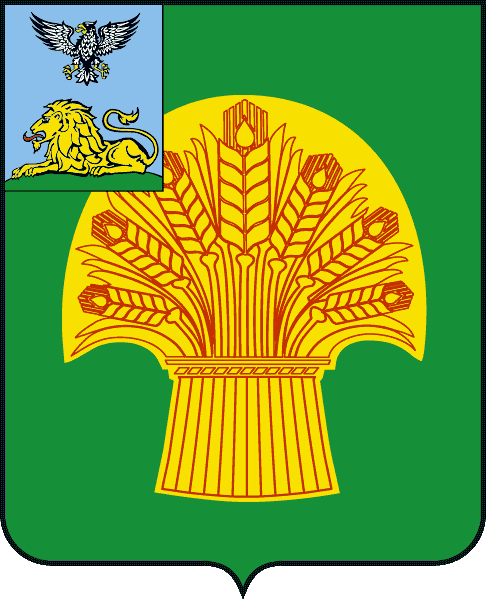 Правила землепользования и застройкиНаголенского сельского поселениямуниципального района «Ровеньский район» Белгородской области ЧАСТЬ II. КАРТА ГРАДОСТРОИТЕЛЬНОГО ЗОНИРОВАНИЯЧАСТЬ III.ГРАДОСТРОИТЕЛЬНЫЕ РЕГЛАМЕНТЫБелгород   2016 г.Свидетельство о допуске к определенному виду или видам работ, которые оказывают влияние на безопасность объектов капитального строительства от 14.02.2014 г. № 0057/5-2014-3102006222-П-2, выдано НП «Белгородское сообщество проектных организаций»Новая редакцияПравила землепользования и застройкиНаголенского сельского поселения муниципального района «Ровеньский район» Белгородской области ЧАСТЬ II. КАРТА ГРАДОСТРОИТЕЛЬНОГО ЗОНИРОВАНИЯЧАСТЬ III.ГРАДОСТРОИТЕЛЬНЫЕ РЕГЛАМЕНТЫДиректор ООО «Факел-1»,Главный архитектор проекта                                                     Полозов Е.С.Главный инженер проекта                                                         Скляров Ю.А.Белгород   2016 г.СОДЕРЖАНИЕЧАСТЬ II. КАРТА ГРАДОСТРОИТЕЛЬНОГО ЗОНИРОВАНИЯ.Глава I. КАРТА ГРАДОСТРОИТЕЛЬНОГО ЗОНИРОВАНИЯ.Статья 1. Карта градостроительного зонирования.Состав основных видов функциональных зон отражен в Генеральном плане на схеме функционального зонирования территории. В настоящих Правилах произведено уточнение состава и положения территориальных зон.Карта градостроительного зонирования территории Поселения, в зависимости от современного использования территории и решений Генерального плана, определяет: - виды территориальных зон по их основному использованию;- границы территориальных зон;- индексы территориальных зон.На карте градостроительного зонирования устанавливаются границы территориальных зон. Границы территориальных зон должны отвечать требованию принадлежности каждого земельного участка только к одной территориальной зоне. Формирование одного земельного участка из нескольких земельных участков, расположенных в различных территориальных зонах, не допускается.Территориальные зоны подразделяются на два вида зон:1) основные территориальные зоны, определяющие общие градостроительные регламенты в отношении земельных участков и объектов капитального строительства, расположенных в пределах соответствующей территориальной зоны;2) территориальные зоны специального назначения, устанавливающие особые градостроительные регламенты.Приложение №1 Карта градостроительного зонирования Поселения.Статья 2. Виды территориальных зон по основному функциональному назначению.Виды и индексация основных территориальных зон Поселения:Жилые зоны - предназначены для размещения жилой застройки индивидуальными домами (не выше 3-х этажей) с приусадебными участками, как основного вида использования территории.В качестве условно разрешенных видов использования в жилой зоне допускается размещение объектов дошкольного, начального и среднего общего образования, торговли, культурно-бытового обслуживания, культовых зданий, и других объектов не оказывающих негативного воздействия на окружающую среду.Общественно-деловые зоны - предназначены для размещения центров деловой, финансовой и общественной активности, как основного вида использования территории, в том числе административные учреждения и организации, культовые здания, объекты предпринимательской деятельности, учреждения здравоохранения, культуры, торговли, общественного питания, социального и коммунально-бытового назначения, гостиницы, спортивные комплексы, объекты среднего профессионального и высшего образования, иные здания, строения и сооружения инженерной и транспортной инфраструктуры, необходимые для обслуживания общественно-деловых зон, гостевые и встроенно-пристроенные стоянки легкового автомобильного транспорта, скверы и бульвары.Производственные зоны - предназначены для размещения промышленных и коммунально-складских объектов, объектов инженерной и транспортной инфраструктур, а также, для организации санитарно-защитных зон (далее – СЗЗ), в соответствии с техническими регламентами отдельных предприятий и организаций.В производственных зонах допускается размещение объектов капитального строительства, предназначенных для производства: строительных материалов (кирпичей, пиломатериалов), а также объектов связи, сооружений, имеющих назначение по временному хранению, распределению и перевалке грузов и прочих объектов, связанных с их обслуживанием.Зоны транспортной инфраструктуры предназначены для размещения объектов транспортной инфраструктуры, в том числе сооружений и коммуникаций автомобильного транспорта, трассы автомобильных магистралей областного и районного значения в красных линиях Генерального плана, жилые улицы, объектов придорожного сервиса, а также для установления санитарно-защитных зон таких объектов в соответствии с требованиями технических регламентов.В пределах зон транспортной инфраструктуры допускается размещение сопутствующих объектов торговли, общественного питания, бытового обслуживания, скверов, открытых автостоянок.Зоны инженерной инфраструктуры предназначены для размещения объектов инженерной инфраструктуры, в том числе сооружений и инженерных коммуникаций, коммуникаций связи, а также для установления санитарно-защитных зон таких объектов в соответствии с требованиями технических регламентов.В пределах зон инженерной инфраструктуры допускается размещение сопутствующих объектов, а также размещение скверов, бульваров и прочих объектов, связанных с обслуживанием данной территориальной зоны.Зоны специального назначения предназначены для размещения: кладбищ и площадок временного размещения отходов производства и потребления.Зона объектов отдыха и прогулок в составе зоны рекреационного назначения выполняет рекреационные и архитектурно-художественные функции и используются для кратковременного и прогулочного отдыха, оздоровления и проведения массовых мероприятий.В зоны объектов отдыха и прогулок входят территории: парков, скверов, видовых площадок, садов, иных зеленых насаждений, небольшие спортивные и игровые площадки, территории детского отдыха.Зоны ландшафтно-рекреационных территорий, не пригодные либо ограниченно пригодные для строительства, выделенные, как сохраняемый для рекреационных и природоохранных целей ландшафт, не включенный в прочие территориальные зоны.К зонам ландшафтно-рекреационных территорий отнесены: овраги, балки, крутые склоны, пойменные луга, овражные тальвеги, болота, а также территории нарушенного ландшафта - бывшие карьеры и изрытости, требующие рекультивации. Назначение ландшафтно-рекреационных территорий охрана естественного ландшафта с частичным использованием зоны в рекреационных целях.Зона зеленых насаждений общего пользования, а также лесозащитных полос предназначена для защиты сельскохозяйственных угодий, почв, водоёмов, дорог, населённых пунктов от неблагоприятных природных и антропогенных факторов. Зеленые насаждения данной зоны подлежат освоению в целях сохранения средообразующих, водоохранных, защитных, санитарно-гигиенических, оздоровительных и иных полезных функций лесов с одновременным использованием лесов при условии, если это использование совместимо с целевым назначением защитных лесов и выполняемыми ими полезными функциями.Зона особо охраняемых природных территорий на территории Поселения включает в себя земельные участки, переданные постановлением главы администрации Белгородской области от 26.08.1998 г. №469 «Об организации природного парка «Ровеньский» в ведение природного парка «Ровеньский» без права распоряжения землей.Зоны сельскохозяйственного использования - представлены земельными участками сельскохозяйственного использования для ведения растениеводства (сельскохозяйственные угодья), землями занятыми зданиями, сооружениями, используемыми для производства, хранения и первичной переработки сельскохозяйственной продукции, а также земельными участками, используемыми для садоводства и огородничества.ЧАСТЬ III. ГРАДОСТРОИТЕЛЬНЫЕ РЕГЛАМЕНТЫ.Глава I. ОБЩИЕ ПОЛОЖЕНИЯ. ГРАДОСТРОИТЕЛЬНЫЕ РЕГЛАМЕНТЫ В ЧАСТИ ПРЕДЕЛЬНЫХ ПАРАМЕТРОВ РАЗРЕШЕННОГО СТРОИТЕЛЬСТВА, РЕКОНСТРУКЦИИ ОБЪЕКТОВ КАПИТАЛЬНОГО СТРОИТЕЛЬСТВА.Статья 1. Общие положения.Правилами землепользования и застройки устанавливается градостроительный регламент для каждой территориальной зоны индивидуально, с учетом особенностей ее расположения и развития, а также возможности территориального сочетания различных видов использования земельных участков (жилого, общественно-делового, сельскохозяйственного, производственного, рекреационного и иных видов использования земельных участков).Градостроительный регламент - устанавливаемые в пределах границ соответствующей территориальной зоны виды разрешенного использования земельных участков, равно как всего, что находится над и под поверхностью земельных участков и используется в процессе их застройки и последующей эксплуатации объектов капитального строительства, предельные (минимальные и (или) максимальные) размеры земельных участков и предельные параметры разрешенного строительства, реконструкции объектов капитального строительства, ограничения использования земельных участков и объектов капитального строительства, а также применительно к территориям, в границах которых предусматривается осуществление деятельности по комплексному и устойчивому развитию территории, расчетные показатели минимально допустимого уровня обеспеченности соответствующей территории объектами коммунальной, транспортной, социальной инфраструктур и расчетные показатели максимально допустимого уровня территориальной доступности указанных объектов для населения;Для земельных участков, расположенных в границах одной территориальной зоны, устанавливается единый градостроительный регламент.Градостроительные регламенты обязательны для исполнения всеми собственниками земельных участков, землепользователями, землевладельцами и арендаторами земельных участков независимо от форм собственности и иных прав на земельные участки.Разрешенное использование земельных участков и объектов капитального строительства может быть следующих видов:1) основные виды разрешенного использования;2) условно разрешенные виды использования;3) вспомогательные виды разрешенного использования, допустимые только в качестве дополнительных по отношению к основным видам разрешенного использования и условно разрешенным видам использования и осуществляемые совместно с ними.Статья 2. Структура градостроительных регламентов в части видов разрешенного использования земельных участков и объектов капитального строительства, предельных размеров земельных участков и предельных параметров разрешенного строительства, реконструкции объектов капитального строительства в составе Правил.Настоящими Правилами установлены градостроительные регламенты в части видов разрешенного использования земельных участков и объектов капитального строительства, а также предельных размеров земельных участков и предельных параметров разрешенного строительства, реконструкции объектов капитального строительства, относящиеся ко всем территориальным зонам в целом и (или) к группам территориальных зон и к отдельным территориальным зонам.Виды разрешенного использования земельных участков приняты в соответствие с приказом Министерства экономического развития РФ от 01.09.2014 г. № 540 «Об утверждении классификатора видов разрешенного использования земельных участков». Градостроительные регламенты в части предельных размеров земельных участков и предельных параметров разрешенного строительства, реконструкции объектов капитального строительства установлены в следующем составе:1) предельные (минимальные и (или) максимальные) размеры земельных участков, в том числе их площадь;2) минимальные отступы от границ земельных участков в целях определения мест допустимого размещения зданий, строений, сооружений, за пределами которых запрещено строительство зданий, строений, сооружений; 3) предельное количество этажей или предельную высоту зданий, строений, сооружений;4) максимальный процент застройки в границах земельного участка, определяемый как отношение суммарной площади земельного участка, которая может быть застроена, ко всей площади земельного участка.Наряду с указанными в пунктах 2 - 4 части 3 настоящей статьи предельными параметрами разрешенного строительства, реконструкции объектов капитального строительства в градостроительном регламенте установлены и иные предельные параметры разрешенного строительства, реконструкции объектов капитального строительства.Предельные (минимальные и (или) максимальные) размеры земельных участков и предельные параметры разрешенного строительства, реконструкции объектов капитального строительства, указанные в части 1 статьи 38 Градостроительного кодекса Российской Федерации, устанавливаются к каждой территориальной зоне.В случае, если в градостроительном регламенте применительно к определенной территориальной зоне не устанавливаются предельные (минимальные и (или) максимальные) размеры земельных участков, в том числе их площадь, и (или) предусмотренные пунктами 2 - 4 части 1 статьи 38 Градостроительного кодекса Российской Федерации предельные параметры разрешенного строительства, реконструкции объектов капитального строительства, то непосредственно в градостроительном регламенте применительно к этой территориальной зоне указывается, что такие предельные (минимальные и (или) максимальные) размеры земельных участков, предельные параметры разрешенного строительства, реконструкции объектов капитального строительства не подлежат установлению.Глава II. ГРАДОСТРОИТЕЛЬНЫЕ РЕГЛАМЕНТЫ.Статья 3. Градостроительный регламент зоны застройки индивидуальными жилыми домами (1-3 этажей).Наименование: зона застройки индивидуальными жилыми домами (1-3 этажей).Обозначение: Ж1.Цель выделения зоны - размещение индивидуальных жилых домов, не предназначенных для раздела на квартиры (дома, пригодные для постоянного проживания и высотой не выше трех надземных этажей), а также выращивание плодовых, ягодных, овощных, бахчевых или иных декоративных или сельскохозяйственных культур, размещение индивидуальных гаражей, подсобных сооружений и иных вспомогательных сооружений, за исключением зданий (помещений), используемых:- с целью извлечения предпринимательской выгоды из предоставления жилого помещения для временного проживания в них (гостиницы, дома отдыха);- для проживания с одновременным осуществлением лечения или социального обслуживания населения (санатории, дома ребенка, дома престарелых, больницы);- как способ обеспечения непрерывности производства (вахтовые помещения, служебные жилые помещения на производственных объектах);- как способ обеспечения деятельности режимного учреждения (казармы, караульные помещения, места лишения свободы, содержания под стражей).В жилых зонах допускается размещение отдельно стоящих, встроенных или пристроенных объектов социального и коммунально-бытового назначения, объектов здравоохранения, объектов дошкольного, начального общего и среднего общего образования, культовых зданий, стоянок автомобильного транспорта, гаражей, объектов, связанных с проживанием граждан и не оказывающих негативного воздействия на окружающую среду. В состав жилых зон могут включаться также территории, предназначенные для ведения садоводства и дачного хозяйства.1. Виды разрешенного использования земельных участков и объектов капитального строительства.2. Предельные (минимальные и (или) максимальные) размеры земельных участков и предельные параметры разрешенного строительства, реконструкции объектов капитального строительства зоны застройки индивидуальными жилыми домами (1-3 этажей):1) предельные (минимальные и (или) максимальные) размеры земельных участков, в том числе их площадь:Минимальный (для усадебного (индивидуального жилого) дома) – 800 кв.м.Максимальный (для усадебного (индивидуального жилого) дома) – 5000 кв.м.2) минимальные отступы от границ земельных участков в целях определения мест допустимого размещения зданий, строений, сооружений, за пределами которых запрещено строительство зданий, строений, сооружений:- отступ от красной линии не менее 5 м., от красной линии проездов – не менее чем на 3 м. Расстояние от хозяйственных построек до красных линий улиц и проездов должно быть не менее 5 м. В отдельных случаях допускается размещение жилых домов усадебного типа по красной линии улиц в условиях сложившейся застройки.- минимальное расстояние от границ смежного (соседнего) участка до объектов основного, условно разрешенного вида использования строения - 3 м.- минимальное расстояние от окон жилых помещений (комнат, кухонь и веранд) до стен дома и хозяйственных построек (сарая, гаража, бань), расположенных на соседних земельных участках - 6 м.; сарая для скота и птиц - 15 м.; выгребной ямы, дворовой уборной, площадки для хранения ТБО, компостной ямы –8 м.3) предельное количество этажей или предельную высоту зданий, строений, сооружений:- для объектов основных и условно разрешенных видов использования не выше 3-х полных этажей. Высота от уровня земли до верха (конька) кровли не более 12 м., максимальная высота зданий от уровня земли до верха перекрытия последнего этажа - 9,6 м.;4) максимальный процент застройки в границах земельного участка: 40%.5) Требования к ограждению земельных участков:- высота ограждения земельных участков должна быть не более – 1,8 метров; - ограждения между смежными земельными участками должны быть сетчатые или решетчатые с целью минимального затенения территории соседнего участка, характер ограждения и его высота со стороны улиц должны быть единообразными как минимум на протяжении одного квартала с обеих сторон улицы. Не допускается размещение рекламы на ограждениях земельных участков.6) Требования к вспомогательным строениям, сооружениям и зеленным насаждениям:Вспомогательные строения, сооружения и зеленые насаждения необходимо размещать в соответствии с санитарными правилами и нормами, противопожарными требованиями, в зависимости от степени огнестойкости.Вспомогательные строения, за исключением гаражей, размещать со стороны улиц не допускается.Все вспомогательные сооружения должны быть этажностью не более одного этажа, площадью не более чем 100 кв. м. в том числе гаражи не более чем на 2 машино-место.Машино-места для хранения и парковки легковых автомобилей, мотоциклов, мопедов и других транспортных средств размещаются в пределах отведенного земельного участка.В пределах зоны застройки индивидуальными жилыми домами (1-3 этажей) запрещается строительство гаражей для грузового транспорта и транспорта для перевозки людей, находящегося в личной собственности, кроме автотранспорта грузоподъемностью менее 1,5 тонны. До границы смежного (соседнего) земельного участка расстояния по санитарно-бытовым, противопожарным и зооветеринарным требованиям должны быть не менее: от постройки для содержания скота и птицы 4 м.; от других построек (бани, гаража и др.) 1 м.; от стволов высокорослых деревьев 4 м.; среднерослых 2 м.; от кустарника 1 м.При отсутствии централизованной канализации расстояние от туалета до стен соседнего дома необходимо принимать не менее 12 м., до источника водоснабжения (колодца) - не менее 25 м.Статья 4. Градостроительный регламент зоны общественного центра.Наименование: зона общественного центра.Обозначение О101.Цель выделения зоны - размещение центров деловой, финансовой и общественной активности, как основного вида использования территории, в том числе административные учреждения и организации, объекты предпринимательской деятельности, учреждения здравоохранения, культуры, торговли, общественного питания, социального и коммунально-бытового назначения, спортивные комплексы, иные здания, строения и сооружения инженерной и транспортной инфраструктуры, необходимые для обслуживания общественно-деловых зон, гостевые и встроенно-пристроенные стоянки легкового автомобильного транспорта, скверы и бульвары.1. Виды разрешенного использования земельных участков и объектов капитального строительства.2. Предельные (минимальные и (или) максимальные) размеры земельных участков и предельные параметры разрешенного строительства, реконструкции объектов капитального строительства зоны общественного центра:1) предельные (минимальные и (или) максимальные) размеры земельных участков, в том числе их площадь:минимальный – не подлежит установлению.максимальный - не подлежит установлению.2) минимальные отступы от границ земельных участков в целях определения мест допустимого размещения зданий, строений, сооружений, за пределами которых запрещено строительство зданий, строений, сооружений:- отступ от красной линии не менее 5 м., от границ смежного (соседнего) участка не менее - 3 м.;3) предельное количество этажей или предельная высота зданий, строений, сооружений:- для объектов основных, условно разрешенных видов использования не выше 3-х полных этажей.- для объектов вспомогательного вида использования не выше 2-х полных этажей.4) максимальный процент застройки в границах земельного участка: 80%.5) минимальная доля озеленения территории земельного участка: 20%.6) минимальное количество машино-мест для обустройства стоянок легковых автомобилей устанавливается в соответствии нормами расчета стоянок автомобилей:Нормы расчета стоянок автомобилей7) Максимальные выступы за красную линию частей зданий, строений, сооружений.Максимальные выступы за красную линию частей зданий, строений, сооружений не допускаются, за исключением:- ступеней и пандусов для входа посетителей, в том числе инвалидов на инвалидных колясках и посетителей с детскими колясками в помещения, расположенные выше уровня тротуара;- приямков для организации входа посетителей, в том числе инвалидов на инвалидных колясках и посетителей с детскими колясками, в помещения, расположенные ниже уровня тротуара;- приямков подвальных или полуподвальных окон;- козырьков над входами, включая висящие на кронштейнах и опирающиеся на колонны.Статья 5. Градостроительный регламент зоны учебно-образовательного назначения.Наименование: зона учебно-образовательного назначения.Обозначение О203.Цель выделения зоны - размещение объектов дошкольного, начального и среднего общего образования (детские ясли, детские сады, школы, лицеи, гимназии, художественные, музыкальные школы, образовательные кружки и иные организации, осуществляющие деятельность по воспитанию, образованию и просвещению), профессионального образования и просвещения, спортивных клубов, спортивных залов, бассейнов, устройство площадок для занятия спортом и физкультурой, иные здания, строения и сооружения инженерной и транспортной инфраструктуры, необходимые для обслуживания зоны учебно-образовательного назначения.1. Виды разрешенного использования земельных участков и объектов капитального строительства.2. Предельные (минимальные и (или) максимальные) размеры земельных участков и предельные параметры разрешенного строительства, реконструкции объектов капитального строительства зоны учебно-образовательного назначения:1) предельные (минимальные и (или) максимальные) размеры земельных участков, в том числе их площадь:минимальный – не подлежит установлению.максимальный - не подлежит установлению.2) минимальные отступы от границ земельных участков в целях определения мест допустимого размещения зданий, строений, сооружений, за пределами которых запрещено строительство зданий, строений, сооружений:- отступ от красной линии не менее 10 м., от границ смежного (соседнего) участка не менее - 10 м.;3) предельное количество этажей или предельная высота зданий, строений, сооружений:- для объектов основных, условно разрешенных видов использования не выше 3-х полных этажей.- для объектов вспомогательного вида использования не выше 2-х полных этажей.4) максимальный процент застройки в границах земельного участка: 50%.5) минимальная доля озеленения территории земельного участка: 50%; для территорий объектов дошкольного, начального и среднего общего образования (школы) 40%.6) минимальное количество машино-мест для обустройства стоянок легковых автомобилей устанавливается в соответствии нормами расчета стоянок автомобилей:Нормы расчета стоянок автомобилей7) Максимальные выступы за красную линию частей зданий, строений, сооружений.Максимальные выступы за красную линию частей зданий, строений, сооружений не допускаются, за исключением:- ступеней и пандусов для входа посетителей, в том числе инвалидов на инвалидных колясках и посетителей с детскими колясками в помещения, расположенные выше уровня тротуара; - приямков для организации входа посетителей, в том числе инвалидов на инвалидных колясках и посетителей с детскими колясками, в помещения, расположенные ниже уровня тротуара;- приямков подвальных или полуподвальных окон;- козырьков над входами, включая висящие на кронштейнах и опирающиеся на колонны;- колонн, пилястров, карнизов и подобных архитектурных деталей, выступающих из фасадных стен на уровне цоколя и выше.Статья 6. Градостроительный регламент производственной зоны.Наименование: Производственная зона.Обозначение: П1.Цель выделения зоны – размещение объектов капитального строительства в целях добычи недр открытым (карьеры, отвалы) способом, промышленных и коммунально-складских объектов, объектов инженерной и транспортной инфраструктур, а также, для организации санитарно-защитных зон (далее – СЗЗ), в соответствии с техническими регламентами отдельных предприятий и организаций.Размер санитарно-защитной зоны и рекомендуемые минимальные разрывы устанавливаются в соответствии с утвержденными санитарными правилами и нормативами при размещении, проектировании, строительстве и эксплуатации вновь строящихся, реконструируемых промышленных объектов и производств, объектов транспорта, связи, сельского хозяйства, энергетики, опытно-экспериментальных производств, объектов коммунального назначения, спорта, торговли, общественного питания и др., являющихся источниками воздействия на среду обитания и здоровье человека.Проектирование санитарно-защитных зон осуществляется на всех этапах разработки градостроительной документации, проектов строительства, реконструкции и эксплуатации отдельного промышленного объекта и производства и/или группы промышленных объектов и производств.Объекты с размерами санитарно-защитной зоны свыше 300 м. следует размещать на обособленных земельных участках за пределами границ сельских населенных пунктов.В пределах производственных зон и санитарно-защитных зон предприятий не допускается размещать жилые дома, гостиницы, общежития, садово-дачную застройку, дошкольные и общеобразовательные учреждения, учреждения здравоохранения и отдыха, спортивные сооружения, другие общественные здания, не связанные с обслуживанием производства. Территория санитарно-защитных зон не должна использоваться для рекреационных целей и производства сельскохозяйственной продукции.Примечание — Участки санитарно-защитных зон предприятий не включаются в состав территории предприятий и могут быть предоставлены для размещения объектов, строительство которых допускается на территории этих зон. Оздоровительные, санитарно-гигиенические, строительные и другие мероприятия, связанные с охраной окружающей среды на прилегающей к предприятию загрязненной территории, включая благоустройство санитарно-защитных зон, осуществляются за счет предприятия, имеющего вредные выбросы.1. Виды разрешенного использования земельных участков и объектов капитального строительства.2. Предельные (минимальные и (или) максимальные) размеры земельных участков и предельные параметры разрешенного строительства, реконструкции объектов капитального строительства производственной зоны:1) предельные (минимальные и (или) максимальные) размеры земельных участков, в том числе их площадь:минимальный – не подлежит установлению.максимальный - не подлежит установлению.2) минимальные отступы от границ земельных участков в целях определения мест допустимого размещения зданий, строений, сооружений, за пределами которых запрещено строительство зданий, строений, сооружений:- отступ от красной линии не менее 10 м., от границ смежного (соседнего) участка не менее - 10 м.;3) предельное количество этажей или предельная высота зданий, строений, сооружений:- для объектов основных, условно разрешенных видов использования не выше 3-х полных этажей.- для объектов вспомогательного вида использования не выше 2-х полных этажей.4) максимальный процент застройки в границах земельного участка: 60%.5) минимальная доля озеленения территории земельного участка: 14%.6) минимальное количество машино-мест для обустройства стоянок автомобилей устанавливается в соответствии нормами расчета стоянок автомобилей:Нормы расчета стоянок автомобилейСтатья 7. Градостроительный регламент зоны инженерной инфраструктуры.Наименование: Зона инженерной инфраструктуры.Обозначение: И.Цель выделения зоны - размещение объектов инженерной инфраструктуры, инженерных коммуникаций и коммуникаций связи.В пределах зон инженерной инфраструктуры допускается размещение сопутствующих объектов, а также размещение скверов, бульваров и прочих объектов, связанных с обслуживанием данной территориальной зоны.1. Виды разрешенного использования земельных участков и объектов капитального строительства.2. Предельные (минимальные и (или) максимальные) размеры земельных участков и предельные параметры разрешенного строительства, реконструкции объектов капитального строительства зоны инженерной инфраструктуры:1) предельные (минимальные и (или) максимальные) размеры земельных участков, в том числе их площадь:минимальный – не подлежит установлению.максимальный - не подлежит установлению.2) минимальные отступы от границ земельных участков в целях определения мест допустимого размещения зданий, строений, сооружений, за пределами которых запрещено строительство зданий, строений, сооружений:- от красной линии до стен объектов капитального строительства – 1 м.;- минимальное расстояние от границ смежного (соседнего) участка до стен зданий, строений, сооружений – 1 м., при соблюдении нормативных противопожарных расстояний между постройками, расположенными на соседних земельных участках.3) предельное количество этажей или предельная высота зданий, строений, сооружений: не подлежит установлению.4) максимальный процент застройки в границах земельного участка: не подлежит установлению.Статья 8. Градостроительный регламент зоны транспортной инфраструктуры.Наименование: Зона транспортной инфраструктуры.Обозначение: Т1.Цель выделения зоны – размещение объектов транспортной инфраструктуры, включая трассы автомобильных магистралей районного значения в красных линиях Генерального плана, жилые улицы.В пределах зон транспортной инфраструктуры допускается размещение сопутствующих объектов торговли, общественного питания, бытового обслуживания, скверов, открытых автостоянок и прочих объектов, связанных с обслуживанием данной территориальной зоны.1. Виды разрешенного использования земельных участков и объектов капитального строительства.2. Предельные (минимальные и (или) максимальные) размеры земельных участков и предельные параметры разрешенного строительства, реконструкции объектов капитального строительства зоны транспортной инфраструктуры:1) предельные (минимальные и (или) максимальные) размеры земельных участков, в том числе их площадь:минимальный – не подлежит установлению.максимальный - не подлежит установлению.2) минимальные отступы от границ земельных участков в целях определения мест допустимого размещения зданий, строений, сооружений, за пределами которых запрещено строительство зданий, строений, сооружений:- от красной линии до стен зданий, строений, сооружений – не подлежит установлению;- от границ участка до стен зданий, строений, сооружений - 1 м. (кроме объектов автомобильного транспорта – согласно – НПБ 11-98. «Автозаправочные станции. Требования пожарной безопасности», минимальное расстояние – 12 м., максимальное расстояние – 25 м.).3) предельное количество этажей или предельная высота зданий, строений, сооружений: не подлежит установлению.4) максимальный процент застройки в границах земельного участка: 40%.Статья 9. Градостроительный регламент зоны, занятой объектами сельскохозяйственного назначения.Наименование: Зона, занятая объектами сельскохозяйственного назначения.Обозначение: Сх2.Цель выделения зоны – размещение зданий, строений и сооружений, используемых для производства продукции животноводства, в том числе сенокошение, выпас сельскохозяйственных животных, разведение племенных животных, производство и использование племенной продукции (материала), размещение зданий, сооружений, используемых для содержания и разведения сельскохозяйственных животных, производства, хранения и первичной переработки сельскохозяйственной продукции, размещение машинно-транспортных и ремонтных станций, ангаров и гаражей для сельскохозяйственной техники, амбаров, водонапорных башен, трансформаторных станций и иного технического оборудования, используемого для ведения сельского хозяйства и прочих объектов, связанных с обслуживанием данной территориальной зоны.При организации сельскохозяйственного производства необходимо предусматривать меры по защите жилых и общественно-деловых зон от неблагоприятного влияния производственных комплексов, а также самих этих комплексов, если они связаны с производством пищевых продуктов, от загрязнений и вредных воздействий иных производств, транспортных и коммунальных сооружений. Меры по исключению загрязнения почв, поверхностных и подземных вод, поверхностных водосборов, водоемов и атмосферного воздуха должны соответствовать санитарным нормам.На территории животноводческих комплексов и ферм и в их санитарно-защитных зонах не допускается размещать предприятия по переработке сельскохозяйственной продукции, объекты питания и объекты, к ним приравненные.Объекты с размерами санитарно-защитной зоны свыше 300 м следует размещать на обособленных земельных участках за пределами границ сельских населенных пунктов.При размещении сельскохозяйственных предприятий на прибрежных участках водоемов и при отсутствии непосредственной связи предприятий с ними следует предусматривать незастроенную прибрежную полосу шириной не менее 40 м.1. Виды разрешенного использования земельных участков и объектов капитального строительства.2. Предельные (минимальные и (или) максимальные) размеры земельных участков и предельные параметры разрешенного строительства, реконструкции объектов капитального строительства зоны, занятой объектами сельскохозяйственного назначения:1) предельные (минимальные и (или) максимальные) размеры земельных участков, в том числе их площадь:минимальный – не подлежит установлению.максимальный - не подлежит установлению.2) минимальные отступы от границ земельных участков в целях определения мест допустимого размещения зданий, строений, сооружений, за пределами которых запрещено строительство зданий, строений, сооружений:- от красной линии до стен зданий, строений, сооружений – 1 м.;- от границ участка с соседним (смежным) земельным участком до стен зданий, строений, сооружений - 1 м.;- от границ с землями общего пользования – 3 м.3) предельное количество этажей или предельная высота зданий, строений, сооружений: не подлежит установлению.4) максимальный процент застройки в границах земельного участка: 60%.Статья 10. Градостроительный регламент зоны садоводства и огородничества.Наименование: Зона садоводства и огородничества.Обозначение: Сх3.Цель выделения зоны – осуществление деятельности, связанной с выращиванием многолетних плодовых и ягодных культур, винограда, иных многолетних культур, а также плодовых, ягодных, овощных, бахчевых или иных сельскохозяйственных культур и картофеля.1. Виды разрешенного использования земельных участков и объектов капитального строительства.2. Предельные (минимальные и (или) максимальные) размеры земельных участков и предельные параметры разрешенного строительства, реконструкции объектов капитального строительства зоны садоводства и огородничества:1) предельные (минимальные и (или) максимальные) размеры земельных участков, в том числе их площадь:минимальный – не подлежит установлению.максимальный - не подлежит установлению.2) минимальные отступы от границ земельных участков в целях определения мест допустимого размещения зданий, строений, сооружений, за пределами которых запрещено строительство зданий, строений, сооружений:- от красной линии до стен зданий, строений, сооружений – 5 м.;- от границ участка с соседним (смежным) земельным участком до стен зданий, строений, сооружений - 3 м.;- от границ с землями общего пользования – 5 м.3) предельное количество этажей или предельная высота зданий, строений, сооружений:    1 этаж, максимальная высота от уровня земли до верха плоской кровли не более – 4 м., до конька скатной кровли не более – 7 м.4) максимальный процент застройки в границах земельного участка: 20%.5) Требования к вспомогательным строениям, сооружениям и зеленным насаждениям:Вспомогательные строения, сооружения и зеленые насаждения необходимо размещать в соответствии с санитарными правилами и нормами, противопожарными требованиями, в зависимости от степени огнестойкости.До границы земельного участка расстояния по санитарно-бытовым и противопожарным требованиям должны быть не менее: от стволов высокорослых деревьев 4 м.; среднерослых 2 м.; от кустарника 1 м.Статья 11. Градостроительный регламент зоны объектов отдыха и прогулок.Наименование: зона объектов отдыха и прогулок.Обозначение: Р2.Цель выделения зоны – сохранение, развитие и обустройство открытых озелененных пространств, выполняющих рекреационные и архитектурно-художественные функции и используются для кратковременного и прогулочного отдыха, оздоровления и проведения массовых мероприятий.В зоне отдыха и прогулок могут размещаться нестационарные объекты для организации обслуживания зон отдыха населения, в том числе на пляжных территориях в прибрежных защитных полосах водных объектов (теневые навесы, аэрарии, солярии, кабинки для переодевания, душевые кабинки, временные павильоны и киоски, туалеты, питьевые фонтанчики и другое оборудование, в том числе для санитарной очистки территории, пункты проката инвентаря, медицинские пункты первой помощи, площадки или поляны для пикников, танцевальные, спортивные и детские игровые площадки и городки), для размещения которых не требуется разрешения на строительство.Объекты, предназначенные для обеспечения безопасности людей на водных объектах, сооружения водно-спасательных станций и постов в береговой и прибрежной защитных полосах водных объектов, для размещения которых не требуется разрешения на строительство. Пункты проката велосипедов, роликов, самокатов и другого спортивного инвентаря, для размещения которых не требуется разрешения на строительство, а также велопарковки. Спортивные и детские площадки. Общественные туалеты нестационарного типа.1. Виды разрешенного использования земельных участков и объектов капитального строительства.2. Предельные (минимальные и (или) максимальные) размеры земельных участков и предельные параметры разрешенного строительства, реконструкции объектов капитального строительства зоны объектов отдыха и прогулок:1) предельные (минимальные и (или) максимальные) размеры земельных участков, в том числе их площадь:минимальный – не подлежит установлению.максимальный - не подлежит установлению.2) минимальные отступы от границ земельных участков в целях определения мест допустимого размещения зданий, строений, сооружений, за пределами которых запрещено строительство зданий, строений, сооружений: не подлежат установлению;3) предельное количество этажей или предельная высота зданий, строений, сооружений: не подлежит установлению.4) максимальный процент застройки в границах земельного участка: не подлежит установлению.Статья 12. Градостроительный регламент зоны ландшафтно-рекреационных территорий.Наименование: зоны ландшафтно-рекреационных территорий.Обозначение: Р3.Цель выделения зоны – определение границ территории, подлежащей природоохранному и рекреационному использованию и не пригодной либо ограниченно пригодной для строительства, выделенная, как сохраняемый для рекреационных и природоохранных целей ландшафт, не включенный в прочие территориальные зоны.Зоны ландшафтно-рекреационных территорий включают различные озелененные территории, пригодные для организации мест кратковременного отдыха населения.В зоны ландшафтно-рекреационных территорий входят территории: парков, скверов, бульваров, садов, лесопарков, пляжей, небольшие спортивные и игровые площадки, территории детского отдыха, а также овраги, балки, крутые склоны, пойменные луга, овражные тальвеги, болота, бывшие карьеры и изрытости, требующие рекультивации.Разнотравные природные низинные луга, расположенные на пологих склонах, относятся к естественным кормовым угодьям и могут быть использованы для сенокошения и выпаса сельскохозяйственных животных (крупного рогатого скота, овец, коз, лошадей).В зонах рекреационного назначения допускается размещение сопутствующих объектов обслуживания (не более 5% от территории конкретного объекта рекреации). К ним относятся: дома отдыха, пансионаты, кемпинги, объекты физической культуры и спорта, туристические базы, стационарные и палаточные туристско-оздоровительные лагеря, дома отдыха, пансионаты, кемпинги, объекты физической культуры и спорта, туристические базы, стационарные и палаточные туристско-оздоровительные лагеря, детские туристические станции, туристские парки, учебно-туристические тропы, трассы, детские и спортивные лагеря, нестационарные культурно-зрелищные объекты (летние эстрады, летние кинотеатры, летние кафе, временные киоски: объекты здравоохранения и питания), а также подъезды и гостевые стоянки открытого типа легкового и маршрутного автотранспорта, остановочные павильоны. На территориях зон рекреационного назначения не допускается строительство каких-либо объектов, непосредственно не связанных с эксплуатацией объектов для организации отдыха, туризма, физкультурно-оздоровительного и спортивного назначения.1. Виды разрешенного использования земельных участков и объектов капитального строительства.2. Предельные (минимальные и (или) максимальные) размеры земельных участков и предельные параметры разрешенного строительства, реконструкции объектов капитального строительства:1) предельные (минимальные и (или) максимальные) размеры земельных участков, в том числе их площадь:минимальный – не подлежит установлению.максимальный - не подлежит установлению.2) минимальные отступы от границ земельных участков в целях определения мест допустимого размещения зданий, строений, сооружений, за пределами которых запрещено строительство зданий, строений, сооружений: не подлежат установлению;3) предельное количество этажей или предельная высота зданий, строений, сооружений: не подлежат установлению.4) максимальный процент застройки в границах земельного участка: не подлежит установлению.Статья 13. Градостроительный регламент зоны зеленых насаждений общего пользования и лесозащитных полос.Наименование: зона зеленых насаждений общего пользования и лесозащитных полос.Обозначение: СЛ.Цель выделения зоны - определение границ территории, подлежащей освоению в целях сохранения средообразующих, водоохранных, защитных, санитарно-гигиенических, оздоровительных и иных полезных функций лесов с одновременным использованием лесов при условии, если это использование совместимо с целевым назначением защитных лесов и выполняемыми ими полезными функциями.Зона зеленых насаждений общего пользования и лесозащитных полос на территории Поселения представляет собой земли и земельные участки на которых располагаются специально созданные зеленые насаждения для защиты сельскохозяйственных угодий, почв, водоёмов, дорог, населённых пунктов от неблагоприятных природных и антропогенных факторов (защитные полосы лесов, расположенные вдоль автомобильных дорог общего пользования; леса, расположенные в первом и втором поясах зон санитарной охраны источников питьевого и хозяйственно-бытового водоснабжения; берегоукрепительные, почвозащитные участки лесов; озеленение склонов холмов, оврагов; балок).Зеленые насаждения данной зоны подлежат охране от пожаров, от загрязнения (в том числе радиоактивными веществами) и от иного негативного воздействия, а также защите от вредных организмов.В зоне зеленых насаждений общего пользования и лесозащитных полос запрещаются:- сплошная рубка лесных насаждений;- разработка месторождений полезных ископаемых;- использование токсичных химических препаратов для охраны и защиты лесов, в том числе в научных целях;- ведение сельского хозяйства, за исключением сенокошения и пчеловодства;- осуществление видов деятельности в сфере охотничьего хозяйства;- создание и эксплуатация лесных плантаций;- размещение объектов капитального строительства, за исключением гидротехнических сооружений, линий связи, линий электропередачи, подземных трубопроводов.Особенности использования, охраны, защиты, воспроизводства лесов, расположенных в водоохранных зонах, лесов, выполняющих функции защиты природных и иных объектов, ценных лесов, а также лесов, расположенных на особо защитных участках лесов регулируются Лесным кодексом РФ и приказом Федерального агентства лесного хозяйства от 14.12.2010 г. №485 "Об утверждении Особенностей использования, охраны, защиты, воспроизводства лесов, расположенных в водоохранных зонах, лесов, выполняющих функции защиты природных и иных объектов, ценных лесов, а также лесов, расположенных на особо защитных участках лесов".1. Виды разрешенного использования земельных участков и объектов капитального строительства.2. Предельные (минимальные и (или) максимальные) размеры земельных участков и предельные параметры разрешенного строительства, реконструкции объектов капитального строительства:1) предельные (минимальные и (или) максимальные) размеры земельных участков, в том числе их площадь:минимальный – не подлежит установлению.максимальный - не подлежит установлению.2) минимальные отступы от границ земельных участков в целях определения мест допустимого размещения зданий, строений, сооружений, за пределами которых запрещено строительство зданий, строений, сооружений: не подлежат установлению;3) предельное количество этажей или предельная высота зданий, строений, сооружений:      1 этаж, максимальная высота – 5 м.4) максимальный процент застройки в границах земельного участка: не подлежит установлению.Статья 14. Градостроительный регламент зоны кладбищ.Наименование: зона кладбищ.Обозначение: Сп1.Цель выделения зоны - обеспечение правовых условий использования участков кладбищ.Размер санитарно-защитная зона для кладбища смешанного и традиционного захоронения площадью 10 и менее гектаров составляет 100 метров.Размер санитарно-защитная зона для закрытых кладбищ и мемориальных комплексов, сельских кладбищ составляет 50 метров.На территории санитарно-защитной зоны от проектируемых и действующих кладбищ запрещается строительство жилых и общественных зданий.Не разрешается устройство кладбищ на территориях первого и второго поясов зон санитарной охраны источников водоснабжения, на берегах озер, рек и других открытых водоемов, используемых населением для хозяйственно-бытовых нужд, купания и других культурно-оздоровительных целей.1. Виды разрешенного использования земельных участков и объектов капитального строительства2. Предельные (минимальные и (или) максимальные) размеры земельных участков и предельные параметры разрешенного строительства, реконструкции объектов капитального строительства:1) предельные (минимальные и (или) максимальные) размеры земельных участков, в том числе их площадь:минимальный – не подлежит установлению.максимальный - не подлежит установлению.2) минимальные отступы от границ земельных участков в целях определения мест допустимого размещения зданий, строений, сооружений, за пределами которых запрещено строительство зданий, строений, сооружений: не подлежат установлению;3) предельное количество этажей или предельная высота зданий, строений, сооружений: не подлежат установлению.4) максимальный процент застройки в границах земельного участка: не подлежит установлению.Статья 15. Градостроительный регламент зоны площадок временного размещения отходов производства и потребления.Наименование: зона площадок временного размещения отходов производства и потребления.Обозначение: Сп2.Цель выделения зоны - обеспечение правовых условий размещения отходов производства и потребления и объектов санитарной очистки.1. Виды разрешенного использования земельных участков и объектов капитального строительства.2. Предельные (минимальные и (или) максимальные) размеры земельных участков и предельные параметры разрешенного строительства, реконструкции объектов капитального строительства:1) предельные (минимальные и (или) максимальные) размеры земельных участков, в том числе их площадь:минимальный – не подлежит установлению.максимальный - не подлежит установлению.2) минимальные отступы от границ земельных участков в целях определения мест допустимого размещения зданий, строений, сооружений, за пределами которых запрещено строительство зданий, строений, сооружений: не подлежат установлению;3) предельное количество этажей или предельная высота зданий, строений, сооружений: не подлежат установлению.4) максимальный процент застройки в границах земельного участка: не подлежит установлению.Глава III. ЗЕМЛИ И ЗЕМЕЛЬНЫЕ УЧАСТКИ, НА КОТОРЫЕ ДЕЙСТВИЯ ГРАДОСТРОИТЕЛЬНЫХ РЕГЛАМЕНТОВ НЕ РАСПРОСТРАНЯЕТСЯ И ДЛЯ КОТОРЫХ ГРАДОСТРОИТЕЛЬНЫЕ РЕГЛАМЕНТЫ НЕ УСТАНАВЛИВАЮТСЯ.Статья 16. Земли и земельные участки, на которые действия градостроительных регламентов не распространяется и для которых градостроительные регламенты не устанавливаются.Помимо территориальных зон, зон с особыми условиями использования территории, на карте градостроительного зонирования территории Поселения (статья 1 части II настоящих Правил) отображены следующие территории (земли и земельные участки), на которые действие градостроительных регламентов не распространяется или для которых градостроительные регламенты не устанавливаются в соответствии с пунктами 4 и 6 статьи 36 Градостроительного кодекса Российской Федерации:- территории общего пользования;-  земли лесного фонда;- земли, покрытые поверхностными водами;- зона особо охраняемых природных территорий;- зона сельскохозяйственных угодийСтатья 17. Территории общего пользования Наименование: территории общего пользования.Обозначение: ТОП.Территории общего пользования - это совокупность не закрытых для общего доступа земель и земельных участков, находящихся в государственной или муниципальной собственности и не подлежащих передаче в частную собственность, на которых граждане могут находиться свободно, без каких-либо разрешений (в том числе площади, улицы, проезды, набережные, береговые полосы водных объектов общего пользования, скверы, бульвары).На территориях общего пользования могут размещаться объекты, размещение которых может осуществляться на землях или земельных участках, находящихся в государственной или муниципальной собственности, без предоставления земельных участков и установления сервитутов.Перечень видов объектов, размещение которых может осуществляться на землях или земельных участках, находящихся в государственной или муниципальной собственности, без предоставления земельных участков и установления сервитутов утвержден Постановлением Правительства РФ от 03.12.2014 г. №1300 "Об утверждении перечня видов объектов, размещение которых может осуществляться на землях или земельных участках, находящихся в государственной или муниципальной собственности, без предоставления земельных участков и установления сервитутов".Статья 18. Земли лесного фонда.Наименование: земли лесного фонда.Обозначение: ЗЛФ.К землям лесного фонда согласно статье 101 Земельного кодекса Российской Федерации относятся лесные земли (земли, покрытые лесной растительностью и не покрытые ею, но предназначенные для ее восстановления, - вырубки, гари, редины, прогалины и другие) и предназначенные для ведения лесного хозяйства нелесные земли (просеки, дороги, болота и другие).В соответствии с пунктом 6 статьи 36 Градостроительного кодекса Российской Федерации градостроительные регламенты не устанавливаются для земель лесного фонда.Порядок использования и охраны земель лесного фонда регулируется Земельным кодексом Российской Федерации и лесным законодательством и определяется уполномоченными федеральными органами исполнительной власти, уполномоченными органами исполнительной власти Белгородской области или уполномоченными органами местного самоуправления в соответствии с федеральными законами.Статья 19. Земли, покрытые поверхностными водами.Наименование: земли, покрытые поверхностными водами.Обозначение: Пл-1.Земли, покрытые поверхностными водами согласно статье 102 Земельного кодекса Российской Федерации, относятся к землям водного фонда.На землях, покрытых поверхностными водами, не осуществляется образование земельных участков.В соответствии с пунктом 6 статьи 36 Градостроительного кодекса Российской Федерации градостроительные регламенты не устанавливаются для земель, покрытых поверхностными водами.Порядок использования и охраны земель водного фонда определяется Земельным кодексом Российской Федерации и водным законодательством и определяется уполномоченными федеральными органами исполнительной власти, уполномоченными органами исполнительной власти Белгородской области или уполномоченными органами местного самоуправления в соответствии с федеральными законами.Статья 20. Зона особо охраняемых природных территорий.Наименование: зона особо охраняемой природной территории.Обозначение: ОПТ.На территории Ровеньского района постановлением главы администрации Белгородской области от 26.08.1998 г. №469 «Об организации природного парка «Ровеньский» организован природный парк «Ровеньский». В ведение природного парка «Ровеньский» без права распоряжения землей со статусом комплексных заказников регионального значения переданы земельные участки, расположенные в том числе и на территории Поселения. Сведения о границах особо охраняемой территории регионального значения природного парка «Ровеньский» учтены в государственном кадастре недвижимости.Основными задачами природного парка «Ровеньский» являются: сохранение природной среды, природных ландшафтов; содействие в комплексном социально-экономическом развитии заволжской территории и ее населенных пунктов; упорядочение использования земель рекреационного и оздоровительного значения; создание условий для регулируемого туризма и отдыха, сохранение и воспроизводство рекреационных ресурсов; разработка и внедрение эффективных методов охраны природы и поддержание экологического баланса в условиях рекреационного использования территории; восстановление, сохранение и развитие народных промыслов, эстетических и этнических ценностей, экологическое просвещение; охрана и содержание в надлежащем состоянии памятников истории и культуры; просветительская экологическая работа.В случаях, предусмотренных федеральными законами, допускается включение в земли особо охраняемых природных территорий земельных участков, принадлежащих гражданам и юридическим лицам на праве собственности.На территориях природных парков устанавливаются различные режимы особой охраны и использования в зависимости от экологической и рекреационной ценности природных участков.На землях, переданных в ведение природного парка «Ровеньский» без изъятия, мероприятия по особому режиму охраны и рациональному использованию особо охраняемых территорий проводятся совместно с землевладельцами или по согласованию с ними.Конкретные особенности, зонирование и режим природного парка определен Положением о природном парке «Ровеньский» утвержденным постановлением главы администрации Белгородской области от 26.08.1998 г. №469 «Об организации природного парка «Ровеньский».Согласно Положению о природном парке «Ровеньский», на земельных участках, отнесенных по статусу к региональным комплексным заказникам, запрещается:1) распашка территории;2) рубка леса, кроме рубок ухода и санитарных рубок, направленных на сохранение лесных насаждений и усиление эстетических свойств леса; 3) повреждение деревьев и кустарников, вытаптывание растительного покрова и уплотнение почвы; 4) охота на животных, распугивание животных и птиц, посещение людей в гнездовой период, рыбная ловля; 5) строительство промышленных и хозяйственных объектов, разработка полезных ископаемых; 6) устройство свалок, сжигание отходов: 7) применение ядохимикатов; 8) разведение костров; 9) сбор цветов и лекарственных трав; 10) устройство стоянок автомобилей в недозволенных местах; 11) другие действия, которые могут привести к ухудшению качества окружающей среды или сокращению биоразнообразия, указанные в паспорте на данную особо охраняемую территорию. На земельных участках, отнесенных по статусу к региональным комплексным заказникам, разрешается: 1) проводить противопожарные мероприятия; 2) проводить лесозащитные мероприятия, преимущественно биологическими методами; 3) посещать территории для проведения научных исследований, включая сбор научных коллекций и фотографирование; 4) выращивать травы в установленные сроки с периодичностью, обеспечивающей сохранение естественного травяного покрова и биоразнообразия; 5) использовать территорию для организованного отдыха по согласованию с администрацией Природного парка; 6) собирать цветы и лекарственные травы в согласованные с Природным парком объемах и сроки на основе выданной в установленном порядке лицензии; 7) другие действия, которые позволяют рационально использовать территорию без ухудшения качества окружающей среды или сокращения биоразнообразия, указанные в паспорте на данную особо охраняемую территорию;Земли природных парков согласно статье 95 Земельного кодекса Российской Федерации относятся к землям особо охраняемых природных территорий.В соответствии с пунктом 6 статьи 36 Градостроительного Кодекса Российской Федерации градостроительные регламенты не устанавливаются для земель особо охраняемых природных территорий (за исключением земель лечебно-оздоровительных местностей и курортов).Статья 21. Зона сельскохозяйственных угодий.Наименование: зона сельскохозяйственных угодий.Обозначение: Сх1.Сельскохозяйственные угодья - пашни, сенокосы, пастбища, залежи, земли, занятые многолетними насаждениями (садами, виноградниками и другими), - в составе земель сельскохозяйственного назначения имеют приоритет в использовании и подлежат особой охране.Особо ценные продуктивные сельскохозяйственные угодья, в том числе сельскохозяйственные угодья опытно-производственных подразделений научных организаций и учебно-опытных подразделений образовательных организаций высшего образования, сельскохозяйственные угодья, кадастровая стоимость которых существенно превышает средний уровень кадастровой стоимости по муниципальному району, могут быть в соответствии с законодательством Белгородской области включены в перечень земель, использование которых для других целей не допускается.Землями сельскохозяйственного назначения признаются земли, находящиеся за границами населенного пункта и предоставленные для нужд сельского хозяйства, а также предназначенные для этих целей.В составе земель сельскохозяйственного назначения выделяются сельскохозяйственные угодья, земли, занятые внутрихозяйственными дорогами, коммуникациями, лесными насаждениями, предназначенными для обеспечения защиты земель от негативного воздействия, водными объектами, а также зданиями, сооружениями, используемыми для производства, хранения и первичной переработки сельскохозяйственной продукции.Земли сельскохозяйственного назначения могут использоваться для ведения сельскохозяйственного производства, создания защитных лесных насаждений, научно-исследовательских, учебных и иных связанных с сельскохозяйственным производством целей, а также для целей аквакультуры (рыбоводства):крестьянскими (фермерскими) хозяйствами для осуществления их деятельности, гражданами, ведущими личные подсобные хозяйства, садоводство, животноводство, огородничество;хозяйственными товариществами и обществами, производственными кооперативами, государственными и муниципальными унитарными предприятиями, иными коммерческими организациями;некоммерческими организациями, в том числе потребительскими кооперативами, религиозными организациями;казачьими обществами;опытно-производственными, учебными, учебно-опытными и учебно-производственными подразделениями научных организаций, образовательных организаций, осуществляющих подготовку кадров в области сельского хозяйства, и общеобразовательных организаций;Использование земель сельскохозяйственного назначения или земельных участков в составе таких земель, предоставляемых на период осуществления строительства дорог, линий электропередачи, линий связи (в том числе линейно-кабельных сооружений), нефтепроводов, газопроводов и иных трубопроводов, осуществляется при наличии утвержденного проекта рекультивации таких земель для нужд сельского хозяйства без перевода земель сельскохозяйственного назначения в земли иных категорий.Использование земель сельскохозяйственного назначения или земельных участков в составе таких земель допускается для осуществления видов деятельности в сфере охотничьего хозяйства, если иное не предусмотрено законодательством Российской федерации.В соответствии с пунктом 6 статьи 36 Градостроительного Кодекса Российской Федерации градостроительные регламенты не устанавливаются для земель сельскохозяйственных угодий в составе земель сельскохозяйственного назначения.Глава IV. ЗОНЫ С ОСОБЫМИ УСЛОВИЯМИ ИСПОЛЬЗОВАНИЯ ТЕРРИТОРИИ.Статья 22. Ограничения использования земельных участков и объектов капитального строительства по условиям зон с особыми условиями использования территории.Зоны с особыми условиями использования территорий - охранные, санитарно-защитные зоны, зоны охраны объектов культурного наследия (памятников истории и культуры) народов Российской Федерации (далее - объекты культурного наследия), водоохранные зоны, зоны затопления, подтопления, зоны санитарной охраны источников питьевого и хозяйственно-бытового водоснабжения, зоны охраняемых объектов, иные зоны, устанавливаемые в соответствии с законодательством Российской Федерации. Размер зон либо нормативно определен, либо разрабатывается в проекте.Земельные участки, которые включены в состав таких зон, у правообладателей земельных участков, как правило, не изымаются, но в их границах может быть введен особый режим их использования, ограничивающий или запрещающий те виды деятельности, которые несовместимы с целями установления зон.Зоны с особыми условиями использования территорий устанавливаются на землях, прилегающих к объектам, в отношении которых установлены такие зоныПеречень зон с особыми условиями использования воспроизведенных на карте градостроительного зонирования территории Поселения (статья 1 части II настоящих Правил) указан в таблице 5.Таблица 5 - Градостроительные регламенты в части ограничения использования земельных участков и объектов капитального строительства в зонах с особыми условиями использования территории, устанавливаемых в соответствии с законодательством Российской Федерации.УТВЕРЖДЕНЫРешением Земского собранияНаголенского сельского поселения муниципального района «Ровеньский район» Белгородской областиот «20»    декабря  2016 г. №  104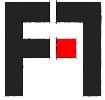 Общество с ограниченной ответственностью«Факел-1»308036 Российская Федерация, Белгородская область, г. Белгород, ул. Губкина, 48а, оф. 51, Тел.: 8 (951) 141 68 00, e-mail: 89524258412@mail.ru ОГРН 1023100511873 ИНН / КПП 3102006222 / 312301001Заказчик:Администрация Наголенского сельского поселения муниципального района «Ровеньский район» Белгородской областиМуниципальный контракт:№2016-05-ПР от 12.05.2016 г.ЧАСТЬ II. КАРТА ГРАДОСТРОИТЕЛЬНОГО ЗОНИРОВАНИЯЧАСТЬ II. КАРТА ГРАДОСТРОИТЕЛЬНОГО ЗОНИРОВАНИЯЧАСТЬ II. КАРТА ГРАДОСТРОИТЕЛЬНОГО ЗОНИРОВАНИЯГлава I. КАРТА ГРАДОСТРОИТЕЛЬНОГО ЗОНИРОВАНИЯГлава I. КАРТА ГРАДОСТРОИТЕЛЬНОГО ЗОНИРОВАНИЯГлава I. КАРТА ГРАДОСТРОИТЕЛЬНОГО ЗОНИРОВАНИЯСтатья1Карта градостроительного зонирования.Статья2Виды территориальных зон по основному функциональному назначению.ЧАСТЬ III. ГРАДОСТРОИТЕЛЬНЫЕ РЕГЛАМЕНТЫЧАСТЬ III. ГРАДОСТРОИТЕЛЬНЫЕ РЕГЛАМЕНТЫЧАСТЬ III. ГРАДОСТРОИТЕЛЬНЫЕ РЕГЛАМЕНТЫГлава I. ОБЩИЕ ПОЛОЖЕНИЯ. ГРАДОСТРОИТЕЛЬНЫЕ РЕГЛАМЕНТЫ В ЧАСТИ ПРЕДЕЛЬНЫХ ПАРАМЕТРОВ РАЗРЕШЕННОГО СТРОИТЕЛЬСТВА, РЕКОНСТРУКЦИИ ОБЪЕКТОВ КАПИТАЛЬНОГО СТРОИТЕЛЬСТВА.Глава I. ОБЩИЕ ПОЛОЖЕНИЯ. ГРАДОСТРОИТЕЛЬНЫЕ РЕГЛАМЕНТЫ В ЧАСТИ ПРЕДЕЛЬНЫХ ПАРАМЕТРОВ РАЗРЕШЕННОГО СТРОИТЕЛЬСТВА, РЕКОНСТРУКЦИИ ОБЪЕКТОВ КАПИТАЛЬНОГО СТРОИТЕЛЬСТВА.Глава I. ОБЩИЕ ПОЛОЖЕНИЯ. ГРАДОСТРОИТЕЛЬНЫЕ РЕГЛАМЕНТЫ В ЧАСТИ ПРЕДЕЛЬНЫХ ПАРАМЕТРОВ РАЗРЕШЕННОГО СТРОИТЕЛЬСТВА, РЕКОНСТРУКЦИИ ОБЪЕКТОВ КАПИТАЛЬНОГО СТРОИТЕЛЬСТВА.Статья1Общие положения.Статья2Структура градостроительных регламентов в части видов разрешенного использования земельных участков и объектов капитального строительства, предельных размеров земельных участков и предельных параметров разрешенного строительства, реконструкции объектов капитального строительства в составе Правил. Глава II. ГРАДОСТРОИТЕЛЬНЫЕ РЕГЛАМЕНТЫГлава II. ГРАДОСТРОИТЕЛЬНЫЕ РЕГЛАМЕНТЫГлава II. ГРАДОСТРОИТЕЛЬНЫЕ РЕГЛАМЕНТЫСтатья3Градостроительный регламент зоны застройки индивидуальными жилыми домами (1-3 этажей).Статья4Градостроительный регламент зоны общественного центра.Статья5Градостроительный регламент зоны учебно-образовательного назначения.Статья6Градостроительный регламент производственной зоны.Статья7Градостроительный регламент зоны инженерной инфраструктуры.Статья8Градостроительный регламент зоны транспортной инфраструктуры.Статья9Градостроительный регламент зоны, занятой объектами сельскохозяйственного назначения.Статья10Градостроительный регламент зоны садоводства и огородничества.Статья11Градостроительный регламент зоны объектов отдыха и прогулок.Статья12Градостроительный регламент зоны ландшафтно-рекреационных территорий.Статья13Градостроительный регламент зоны зеленых насаждений общего пользования и лесозащитных полос.Статья14Градостроительный регламент зоны кладбищ.Статья15Градостроительный регламент зоны площадок временного размещения отходов производства и потребления.Глава III. ЗЕМЛИ И ЗЕМЕЛЬНЫЕ УЧАСТКИ, НА КОТОРЫЕ ДЕЙСТВИЯ ГРАДОСТРОИТЕЛЬНЫХ РЕГЛАМЕНТОВ НЕ РАСПРОСТРАНЯЕТСЯ И ДЛЯ КОТОРЫХ ГРАДОСТРОИТЕЛЬНЫЕ РЕГЛАМЕНТЫ НЕ УСТАНАВЛИВАЮТСЯГлава III. ЗЕМЛИ И ЗЕМЕЛЬНЫЕ УЧАСТКИ, НА КОТОРЫЕ ДЕЙСТВИЯ ГРАДОСТРОИТЕЛЬНЫХ РЕГЛАМЕНТОВ НЕ РАСПРОСТРАНЯЕТСЯ И ДЛЯ КОТОРЫХ ГРАДОСТРОИТЕЛЬНЫЕ РЕГЛАМЕНТЫ НЕ УСТАНАВЛИВАЮТСЯГлава III. ЗЕМЛИ И ЗЕМЕЛЬНЫЕ УЧАСТКИ, НА КОТОРЫЕ ДЕЙСТВИЯ ГРАДОСТРОИТЕЛЬНЫХ РЕГЛАМЕНТОВ НЕ РАСПРОСТРАНЯЕТСЯ И ДЛЯ КОТОРЫХ ГРАДОСТРОИТЕЛЬНЫЕ РЕГЛАМЕНТЫ НЕ УСТАНАВЛИВАЮТСЯСтатья16Земли и земельные участки, на которые действия градостроительных регламентов не распространяется и для которых градостроительные регламенты не устанавливаются.Статья17Территории общего пользования.Статья18Земли лесного фонда.Статья19Земли, покрытые поверхностными водами.Статья20Зона особо охраняемых территорий.Статья21Зона сельскохозяйственных угодий.Глава IV. ЗОНЫ С ОСОБЫМИ УСОВИЯМИ ИСПОЛЬЗОВАНИЯ ТЕРРИТОРИИГлава IV. ЗОНЫ С ОСОБЫМИ УСОВИЯМИ ИСПОЛЬЗОВАНИЯ ТЕРРИТОРИИГлава IV. ЗОНЫ С ОСОБЫМИ УСОВИЯМИ ИСПОЛЬЗОВАНИЯ ТЕРРИТОРИИСтатья22Ограничения использования земельных участков и объектов капитального строительства по условиям зон с особыми условиями использования территорииКод обозначения Наименование территориальных зонЖИЛЫЕ ЗОНЫ ЖИЛЫЕ ЗОНЫ Ж1Зона застройки индивидуальными жилыми домами (1-3 этажей)ОБЩЕСТВЕННО-ДЕЛОВЫЕ ЗОНЫОБЩЕСТВЕННО-ДЕЛОВЫЕ ЗОНЫО101Зона общественного центраО203Зона учебно-образовательного назначенияПРОИЗВОДСТВЕННЫЕ ЗОНЫПРОИЗВОДСТВЕННЫЕ ЗОНЫП1Производственная зонаЗОНЫ ТРАНСПОРТНОЙ И ИНЖЕНЕРНОЙ ИНФРАСТРУКТУРЫЗОНЫ ТРАНСПОРТНОЙ И ИНЖЕНЕРНОЙ ИНФРАСТРУКТУРЫТ1Зона транспортной инфраструктурыИЗона инженерной инфраструктурыЗОНЫ СЕЛЬСКОХОЗЯЙСТВЕННОГО ИСПОЛЬЗОВАНИЯЗОНЫ СЕЛЬСКОХОЗЯЙСТВЕННОГО ИСПОЛЬЗОВАНИЯСх2Зона, занятая объектами сельскохозяйственного назначенияСх3Зона садоводства и огородничестваЗОНЫ РЕКРЕАЦИОННОГО НАЗНАЧЕНИЯЗОНЫ РЕКРЕАЦИОННОГО НАЗНАЧЕНИЯР2Зона объектов отдыха и прогулокР3Зона ландшафтно - рекреационных территорийСЛЗона зеленых насаждений общего пользования и лесозащитных полосЗОНЫ СПЕЦИАЛЬНОГО НАЗНАЧЕНИЯЗОНЫ СПЕЦИАЛЬНОГО НАЗНАЧЕНИЯСп1Зона кладбищСп2Зона площадок временного размещения отходов производства и потребленияЗЕМЛИ И ЗЕМЕЛЬНЫЕ УЧАСТКИ, НА КОТОРЫЕ ДЕЙСТВИЯ ГРАДОСТРОИТЕЛЬНЫХ РЕГЛАМЕНТОВ НЕ РАСПРОТСТРАНЯЕТСЯ И ДЛЯ КОТОРЫХ ГРАДОСТРОИТЕЛЬНЫЕ РЕГЛАМЕНТЫ НЕ УСТАНАВЛИВАЮТСЯЗЕМЛИ И ЗЕМЕЛЬНЫЕ УЧАСТКИ, НА КОТОРЫЕ ДЕЙСТВИЯ ГРАДОСТРОИТЕЛЬНЫХ РЕГЛАМЕНТОВ НЕ РАСПРОТСТРАНЯЕТСЯ И ДЛЯ КОТОРЫХ ГРАДОСТРОИТЕЛЬНЫЕ РЕГЛАМЕНТЫ НЕ УСТАНАВЛИВАЮТСЯТОПТерритории общего пользованияЗЛФЗемли лесного фондаПл-1Земли, покрытые поверхностными водамиОПТЗона особо охраняемых природных территорийСх1Зона сельскохозяйственных угодий№ п/пНаименование вида разрешенного использования земельного участкаОписание вида разрешенного использования земельного участкаКод вида разрешенного использования земельного участкаОсновные виды разрешенного использования земельных участков и объектов капитального строительства:Основные виды разрешенного использования земельных участков и объектов капитального строительства:Основные виды разрешенного использования земельных участков и объектов капитального строительства:Основные виды разрешенного использования земельных участков и объектов капитального строительства:1Для индивидуального жилищного строительства Размещение индивидуального жилого дома (дом, пригодный для постоянного проживания, высотой не выше трех надземных этажей).2.12Для ведения личного подсобного хозяйстваРазмещение жилого дома, не предназначенного для раздела на квартиры (дома, пригодные для постоянного проживания и высотой не выше трех надземных этажей).2.2Условно разрешенные виды использованияземельных участков и объектов капитального строительства:Условно разрешенные виды использованияземельных участков и объектов капитального строительства:Условно разрешенные виды использованияземельных участков и объектов капитального строительства:Условно разрешенные виды использованияземельных участков и объектов капитального строительства:3Блокированная жилая застройкаРазмещение жилого дома, не предназначенного для раздела на квартиры, имеющего одну или несколько общих стен с соседними жилыми домами (количеством этажей не более чем три, при общем количестве совмещенных домов не более десяти и каждый из которых предназначен для проживания одной семьи, имеет общую стену (общие стены) без проемов с соседним блоком или соседними блоками, расположен на отдельном земельном участке и имеет выход на территорию общего пользования (жилые дома блокированной застройки).2.34Социальное обслуживаниеРазмещение объектов капитального строительства, предназначенных для оказания гражданам социальной помощи (службы занятости населения, дома престарелых, дома ребенка, детские дома, пункты питания малоимущих граждан, пункты ночлега для бездомных граждан, службы психологической и бесплатной юридической помощи, социальные, пенсионные и иные службы, в которых осуществляется прием граждан по вопросам оказания социальной помощи и назначения социальных или пенсионных выплат); размещение объектов капитального строительства для размещения отделений почты и телеграфа; размещение объектов капитального строительства для размещения общественных некоммерческих организаций: благотворительных организаций, клубов по интересам.3.25Бытовое обслуживаниеРазмещение объектов капитального строительства, предназначенных для оказания населению или организациям бытовых услуг (мастерские мелкого ремонта, ателье, бани, парикмахерские, прачечные, химчистки, похоронные бюро).3.36Амбулаторно-поликлиническое обслуживаниеРазмещение объектов капитального строительства, предназначенных для оказания гражданам амбулаторно-поликлинической медицинской помощи (поликлиники, фельдшерские пункты, пункты здравоохранения, центры матери и ребенка, диагностические центры, молочные кухни, станции донорства крови, клинические лаборатории).3.4.17Дошкольное, начальное и среднее общее образованиеРазмещение объектов капитального строительства, предназначенных для просвещения, дошкольного, начального и среднего общего образования (детские ясли, детские сады, школы, лицеи, гимназии, художественные, музыкальные школы, образовательные кружки и иные организации, осуществляющие деятельность по воспитанию, образованию и просвещению).3.5.18Культурное развитие Размещение объектов капитального строительства, предназначенных для размещения в них музеев, выставочных залов, художественных галерей, домов культуры, библиотек, кинотеатров и кинозалов, театров, филармоний, планетариев; устройство площадок для празднеств и гуляний; размещение зданий и сооружений для размещения цирков, зверинцев, зоопарков.3.69Религиозное использование Размещение объектов капитального строительства, предназначенных для отправления религиозных обрядов (церкви, соборы, храмы, часовни, монастыри, мечети, молельные дома); размещение объектов капитального строительства, предназначенных для постоянного местонахождения духовных лиц, паломников и послушников в связи с осуществлением ими религиозной службы, а также для осуществления благотворительной и религиозной образовательной деятельности (монастыри, скиты, воскресные школы, семинарии, духовные училища) 3.710МагазиныРазмещение объектов капитального строительства, предназначенных для продажи товаров, торговая площадь которых составляет до 5000 кв. м.4.411Общественное питание Размещение объектов капитального строительства в целях устройства мест общественного питания (рестораны, кафе, столовые, закусочные, бары).4.612Спорт Размещение объектов капитального строительства в качестве спортивных клубов, спортивных залов, бассейнов, устройство площадок для занятия спортом и физкультурой (беговые дорожки, спортивные сооружения, теннисные корты, поля для спортивной игры, автодромы, мотодромы, трамплины, трассы и спортивные стрельбища), в том числе водным (причалы и сооружения, необходимые для водных видов спорта и хранения соответствующего инвентаря, размещение спортивных баз и лагерей).5.113Ведение садоводстваОсуществление деятельности, связанной с выращиванием плодовых, ягодных, овощных, бахчевых или иных сельскохозяйственных культур и картофеля; размещение садового дома, предназначенного для отдыха и не подлежащего разделу на квартиры; размещение хозяйственных строений и сооружений.13.2Вспомогательные виды разрешенного использованияземельных участков и объектов капитального строительства:Вспомогательные виды разрешенного использованияземельных участков и объектов капитального строительства:Вспомогательные виды разрешенного использованияземельных участков и объектов капитального строительства:Вспомогательные виды разрешенного использованияземельных участков и объектов капитального строительства:14Размещение бань, индивидуальных гаражей, подсобных, хозяйственных и иных вспомогательных строений, сооружений.Размещение бань, индивидуальных гаражей, подсобных, хозяйственных и иных вспомогательных строений, сооружений.Размещение бань, индивидуальных гаражей, подсобных, хозяйственных и иных вспомогательных строений, сооружений.15Выращивание плодовых, ягодных, овощных, бахчевых и иных сельскохозяйственных или декоративных культур, в том числе с использованием теплиц.Выращивание плодовых, ягодных, овощных, бахчевых и иных сельскохозяйственных или декоративных культур, в том числе с использованием теплиц.Выращивание плодовых, ягодных, овощных, бахчевых и иных сельскохозяйственных или декоративных культур, в том числе с использованием теплиц.16Обустройство спортивных и детских площадок, площадок отдыха.Обустройство спортивных и детских площадок, площадок отдыха.Обустройство спортивных и детских площадок, площадок отдыха.17Гостевые парковки легкового автотранспорта, благоустройство и озеленение.Гостевые парковки легкового автотранспорта, благоустройство и озеленение.Гостевые парковки легкового автотранспорта, благоустройство и озеленение.18Обустройство проездов, проходов.Обустройство проездов, проходов.Обустройство проездов, проходов.19Площадки хозяйственные, в том числе площадки для мусоросборников.Площадки хозяйственные, в том числе площадки для мусоросборников.Площадки хозяйственные, в том числе площадки для мусоросборников.№ п/пНаименование вида разрешенного использования земельного участкаОписание вида разрешенного использования земельного участкаКод вида разрешенного использования земельного участкаОсновные виды разрешенного использования земельных участков и объектов капитального строительства:Основные виды разрешенного использования земельных участков и объектов капитального строительства:Основные виды разрешенного использования земельных участков и объектов капитального строительства:Основные виды разрешенного использования земельных участков и объектов капитального строительства:1Социальное обслуживаниеРазмещение объектов капитального строительства, предназначенных для оказания гражданам социальной помощи (службы занятости населения, дома престарелых, дома ребенка, детские дома, пункты питания малоимущих граждан, пункты ночлега для бездомных граждан, службы психологической и бесплатной юридической помощи, социальные, пенсионные и иные службы, в которых осуществляется прием граждан по вопросам оказания социальной помощи и назначения социальных или пенсионных выплат);размещение объектов капитального строительства для размещения отделений почты и телеграфа.3.22Бытовое обслуживаниеРазмещение объектов капитального строительства, предназначенных для оказания населению или организациям бытовых услуг (мастерские мелкого ремонта, ателье, бани, парикмахерские, прачечные, химчистки, похоронные бюро).3.33Стационарное медицинское обслуживаниеРазмещение объектов капитального строительства, предназначенных для оказания гражданам медицинской помощи в стационарах (больницы, родильные дома, научно-медицинские учреждения и прочие объекты, обеспечивающие оказание услуги по лечению в стационаре); размещение станций скорой помощи.3.4.24Культурное развитиеРазмещение объектов капитального строительства, предназначенных для размещения в них музеев, выставочных залов, художественных галерей, домов культуры, библиотек, кинотеатров и кинозалов, театров, филармоний, планетариев;устройство площадок для празднеств и гуляний;размещение зданий и сооружений для размещения цирков, зверинцев, зоопарков, океанариумов.3.65Общественное управлениеРазмещение объектов капитального строительства, предназначенных для размещения органов государственной власти, органов местного самоуправления, судов, а также организаций, непосредственно обеспечивающих их деятельность;размещение объектов капитального строительства, предназначенных для размещения органов управления политических партий, профессиональных и отраслевых союзов, творческих союзов и иных общественных объединений граждан по отраслевому или политическому признаку.3.86МагазиныРазмещение объектов капитального строительства, предназначенных для продажи товаров, торговая площадь которых составляет до 5000 кв.м.4.4Условно разрешенные виды использованияземельных участков и объектов капитального строительства:Условно разрешенные виды использованияземельных участков и объектов капитального строительства:Условно разрешенные виды использованияземельных участков и объектов капитального строительства:Условно разрешенные виды использованияземельных участков и объектов капитального строительства:7Коммунальное обслуживание Размещение объектов капитального строительства в целях обеспечения физических и юридических лиц коммунальными услугами, в частности: поставки воды, тепла, электричества, газа, предоставления услуг связи, отвода канализационных стоков, очистки и уборки объектов недвижимости (котельных, водозаборов, очистных сооружений, насосных станций, водопроводов, линий электропередач, трансформаторных подстанций, газопроводов, линий связи, телефонных станций, канализаций, стоянок, гаражей и мастерских для обслуживания уборочной и аварийной техники, а также зданий или помещений, предназначенных для приема физических и юридических лиц в связи с предоставлением им коммунальных услуг).3.18Религиозное использование Размещение объектов капитального строительства, предназначенных для отправления религиозных обрядов (церкви, соборы, храмы, часовни, монастыри, мечети, молельные дома); размещение объектов капитального строительства, предназначенных для постоянного местонахождения духовных лиц, паломников и послушников в связи с осуществлением ими религиозной службы, а также для осуществления благотворительной и религиозной образовательной деятельности (монастыри, скиты, воскресные школы, семинарии, духовные училища).3.79РынкиРазмещение объектов капитального строительства, сооружений, предназначенных для организации постоянной или временной торговли (ярмарка, рынок, базар), с учетом того, что каждое из торговых мест не располагает торговой площадью более 200 кв.м:размещение гаражей и (или) стоянок для автомобилей сотрудников и посетителей рынка4.310Банковская и страховаяРазмещение объектов капитального строительства, предназначенных для размещения организаций, оказывающих банковские и страховые4.511Общественное питаниеРазмещение объектов капитального строительства в целях устройства мест общественного питания (рестораны, кафе, столовые, закусочные, бары)4.612РазвлеченияРазмещение объектов капитального строительства, предназначенных для размещения: дискотек и танцевальных площадок, ночных клубов, аквапарков, боулинга, аттракционов, ипподромов, игровых автоматов (кроме игрового оборудования, используемого для проведения азартных игр) и игровых площадок.4.813Объекты придорожного сервисаРазмещение автозаправочных станций (бензиновых, газовых); размещение магазинов сопутствующей торговли, зданий для организации общественного питания в качестве объектов придорожного сервиса; предоставление гостиничных услуг в качестве придорожного сервиса; размещение автомобильных моек и прачечных для автомобильных принадлежностей, мастерских, предназначенных для ремонта и обслуживания автомобилей и прочих объектов придорожного сервиса.4.9.114СпортРазмещение объектов капитального строительства в качестве спортивных клубов, спортивных залов, бассейнов, устройство площадок для занятия спортом и физкультурой (беговые дорожки, спортивные сооружения, теннисные корты, поля для спортивной игры, автодромы, мотодромы, трамплины, трассы и спортивные стрельбища), в том числе водным (причалы и сооружения, необходимые для водных видов спорта и хранения соответствующего инвентаря);размещение спортивных баз и лагерей.5.115Связь Размещение объектов связи, радиовещания, телевидения, включая воздушные радиорелейные, надземные и подземные кабельные линии связи, линии радиофикации, антенные поля, усилительные пункты на кабельных линиях связи, инфраструктуру спутниковой связи и телерадиовещания, за исключением объектов связи, размещение которых предусмотрено содержанием вида разрешенного использования с кодом 3.1.6.816Обеспечение внутреннего правопорядкаРазмещение объектов капитального строительства, необходимых для подготовки и поддержания в готовности органов внутренних дел и спасательных служб, в которых существует военизированная служба; размещение объектов гражданской обороны, за исключением объектов гражданской обороны, являющихся частями производственных зданий.8.3Вспомогательные виды разрешенного использованияземельных участков и объектов капитального строительства:Вспомогательные виды разрешенного использованияземельных участков и объектов капитального строительства:Вспомогательные виды разрешенного использованияземельных участков и объектов капитального строительства:Вспомогательные виды разрешенного использованияземельных участков и объектов капитального строительства:17Объекты коммунального хозяйства (электро-, тепло-, газо-, водоснабжение, водоотведение, телефонизация и т.д.), необходимые для инженерного обеспечения объектов основных, условно разрешённых видов использования.Объекты коммунального хозяйства (электро-, тепло-, газо-, водоснабжение, водоотведение, телефонизация и т.д.), необходимые для инженерного обеспечения объектов основных, условно разрешённых видов использования.Объекты коммунального хозяйства (электро-, тепло-, газо-, водоснабжение, водоотведение, телефонизация и т.д.), необходимые для инженерного обеспечения объектов основных, условно разрешённых видов использования.18Объекты общественного питания и бытового обслуживания, необходимые для обслуживания посетителей основных, условно разрешенных видов использования.Объекты общественного питания и бытового обслуживания, необходимые для обслуживания посетителей основных, условно разрешенных видов использования.Объекты общественного питания и бытового обслуживания, необходимые для обслуживания посетителей основных, условно разрешенных видов использования.19Автостоянки и гаражи (в том числе открытого типа, подземные и многоэтажные) для обслуживания посетителей объектов основных, условно разрешённых видов использования.Автостоянки и гаражи (в том числе открытого типа, подземные и многоэтажные) для обслуживания посетителей объектов основных, условно разрешённых видов использования.Автостоянки и гаражи (в том числе открытого типа, подземные и многоэтажные) для обслуживания посетителей объектов основных, условно разрешённых видов использования.20Благоустроенные, в том числе озелененные, детские площадки, площадки для отдыха, спортивных занятий, малые архитектурные формыБлагоустроенные, в том числе озелененные, детские площадки, площадки для отдыха, спортивных занятий, малые архитектурные формыБлагоустроенные, в том числе озелененные, детские площадки, площадки для отдыха, спортивных занятий, малые архитектурные формы21Объекты, обеспечивающие безопасность объектов основных, условно разрешенных видов использования, включая противопожарную.Объекты, обеспечивающие безопасность объектов основных, условно разрешенных видов использования, включая противопожарную.Объекты, обеспечивающие безопасность объектов основных, условно разрешенных видов использования, включая противопожарную.Здания и сооруженияРасчетная единицаЧисло машино-мест на расчетную единицуУчреждения управления, кредитно-финансовые и юридические учреждения, местного значения:100 работающих5-7Поликлиники100 посещений2-3Парки культуры и отдыха100 единовременных посетителей5-7Торговые центры, универмаги, магазины с площадью торговых залов более 200 кв.м.100 кв.м. торговой площади5-7Рынки50 торговых мест20-25Прочие гостиницы100 мест6-8№ п/пНаименование вида разрешенного использования земельного участкаОписание вида разрешенного использования земельного участкаКод вида разрешенного использования земельного участкаОсновные виды разрешенного использования земельных участков и объектов капитального строительства:Основные виды разрешенного использования земельных участков и объектов капитального строительства:Основные виды разрешенного использования земельных участков и объектов капитального строительства:Основные виды разрешенного использования земельных участков и объектов капитального строительства:1Дошкольное, начальное и среднее общее образованиеРазмещение объектов капитального строительства, предназначенных для просвещения, дошкольного, начального и среднего общего образования (детские ясли, детские сады, школы, лицеи, гимназии, художественные, музыкальные школы, образовательные кружки и иные организации, осуществляющие деятельность по воспитанию, образованию и просвещению).3.5.12Среднее и высшее профессиональное образованиеРазмещение объектов капитального строительства, предназначенных для профессионального образования и просвещения (профессиональные технические училища, колледжи, художественные, музыкальные училища, общества знаний, институты, университеты, организации по переподготовке и повышению квалификации специалистов и иные организации, осуществляющие деятельность по образованию и просвещению).3.5.23СпортРазмещение объектов капитального строительства в качестве спортивных клубов, спортивных залов, бассейнов, устройство площадок для занятия спортом и физкультурой (беговые дорожки, спортивные сооружения, теннисные корты, поля для спортивной игры, автодромы, мотодромы, трамплины, трассы и спортивные стрельбища), в том числе водным (причалы и сооружения, необходимые для водных видов спорта и хранения соответствующего инвентаря);размещение спортивных баз и лагерей.5.1Условно разрешенные виды использованияземельных участков и объектов капитального строительства:Условно разрешенные виды использованияземельных участков и объектов капитального строительства:Условно разрешенные виды использованияземельных участков и объектов капитального строительства:Условно разрешенные виды использованияземельных участков и объектов капитального строительства:4Культурное развитиеРазмещение объектов капитального строительства, предназначенных для размещения в них музеев, выставочных залов, художественных галерей, домов культуры, библиотек, кинотеатров и кинозалов, театров, филармоний, планетариев;устройство площадок для празднеств и гуляний;размещение зданий и сооружений для размещения цирков, зверинцев, зоопарков, океанариумов.3.65Религиозное использование Размещение объектов капитального строительства, предназначенных для отправления религиозных обрядов (церкви, соборы, храмы, часовни, монастыри, мечети, молельные дома); размещение объектов капитального строительства, предназначенных для постоянного местонахождения духовных лиц, паломников и послушников в связи с осуществлением ими религиозной службы, а также для осуществления благотворительной и религиозной образовательной деятельности (монастыри, скиты, воскресные школы, семинарии, духовные училища).3.76Общественное питаниеРазмещение объектов капитального строительства в целях устройства мест общественного питания (рестораны, кафе, столовые, закусочные, бары).4.6Вспомогательные виды разрешенного использованияземельных участков и объектов капитального строительства:Вспомогательные виды разрешенного использованияземельных участков и объектов капитального строительства:Вспомогательные виды разрешенного использованияземельных участков и объектов капитального строительства:Вспомогательные виды разрешенного использованияземельных участков и объектов капитального строительства:7Объекты коммунального хозяйства (электро-, тепло-, газо-, водоснабжение, водоотведение, телефонизация и т.д.), необходимые для инженерного обеспечения объектов основных, условно разрешённых видов использования.Объекты коммунального хозяйства (электро-, тепло-, газо-, водоснабжение, водоотведение, телефонизация и т.д.), необходимые для инженерного обеспечения объектов основных, условно разрешённых видов использования.Объекты коммунального хозяйства (электро-, тепло-, газо-, водоснабжение, водоотведение, телефонизация и т.д.), необходимые для инженерного обеспечения объектов основных, условно разрешённых видов использования.8Гаражи с несколькими стояночными местами для служебного транспорта, стоянки (парковки) для обслуживания посетителей объектов основных, условно разрешённых видов использования.Гаражи с несколькими стояночными местами для служебного транспорта, стоянки (парковки) для обслуживания посетителей объектов основных, условно разрешённых видов использования.Гаражи с несколькими стояночными местами для служебного транспорта, стоянки (парковки) для обслуживания посетителей объектов основных, условно разрешённых видов использования.9Благоустроенные, в том числе озелененные, детские площадки, площадки для отдыха, спортивных занятий, малые архитектурные формы.Благоустроенные, в том числе озелененные, детские площадки, площадки для отдыха, спортивных занятий, малые архитектурные формы.Благоустроенные, в том числе озелененные, детские площадки, площадки для отдыха, спортивных занятий, малые архитектурные формы.10Площадки хозяйственные, в том числе площадки для мусоросборников.Площадки хозяйственные, в том числе площадки для мусоросборников.Площадки хозяйственные, в том числе площадки для мусоросборников.11Вспомогательные, подсобные строения и сооружения.Вспомогательные, подсобные строения и сооружения.Вспомогательные, подсобные строения и сооружения.12Объекты, обеспечивающие безопасность объектов основных, условно разрешенных видов использования, включая противопожарную.Объекты, обеспечивающие безопасность объектов основных, условно разрешенных видов использования, включая противопожарную.Объекты, обеспечивающие безопасность объектов основных, условно разрешенных видов использования, включая противопожарную.Здания и сооруженияРасчетная единицаЧисло машино-мест на расчетную единицуНаучные и проектные организации, высшие и средние специальные учебные заведения100 работающих10-15Театры, цирки, кинотеатры, концертные залы, музеи, выставки100 мест или единовременных посетителей10-15Объекты дошкольного, начального и среднего общего образования7 работающих1Объекты среднего и высшего профессионального образования7 работающих и 15 учащихся1№ п/пНаименование вида разрешенного использования земельного участкаОписание вида разрешенного использования земельного участкаКод вида разрешенного использования земельного участкаОсновные виды разрешенного использования земельных участков и объектов капитального строительства:Основные виды разрешенного использования земельных участков и объектов капитального строительства:Основные виды разрешенного использования земельных участков и объектов капитального строительства:Основные виды разрешенного использования земельных участков и объектов капитального строительства:1Обеспечение сельскохозяйственного производстваРазмещение машинно-транспортных и ремонтных станций, ангаров и гаражей для сельскохозяйственной техники, амбаров, водонапорных башен, трансформаторных станций и иного технического оборудования, используемого для ведения сельского хозяйства1.182Производственная деятельность Размещение объектов капитального строительства в целях добычи недр, их переработки, изготовления вещей промышленным способом. 6.03Пищевая промышленностьРазмещение объектов пищевой промышленности, по переработке сельскохозяйственной продукции способом, приводящим к их переработке в новую продукцию (консервирование, копчение, хлебопечение) в том числе для производства напитков, алкогольных напитков и табачных изделий.6.44Склады Размещение сооружений, имеющих назначение по временному хранению, распределению и перевалке грузов (за исключением хранения стратегических запасов), не являющихся частями производственных комплексов, на которых был создан груз: промышленные базы, склады, погрузочные терминалы и доки, нефтехранилища и нефтеналивные станции, газовые хранилища и обслуживающие их газоконденсатные и газоперекачивающие станции, элеваторы и продовольственные склады, за исключением железнодорожных перевалочных складов 6.9Условно разрешенные виды использованияземельных участков и объектов капитального строительства:Условно разрешенные виды использованияземельных участков и объектов капитального строительства:Условно разрешенные виды использованияземельных участков и объектов капитального строительства:Условно разрешенные виды использованияземельных участков и объектов капитального строительства:5Коммунальное обслуживание Размещение объектов капитального строительства в целях обеспечения физических и юридических лиц коммунальными услугами, в частности: поставки воды, тепла, электричества, газа, предоставления услуг связи, отвода канализационных стоков, очистки и уборки объектов недвижимости (котельных, водозаборов, очистных сооружений, насосных станций, водопроводов, линий электропередач, трансформаторных подстанций, газопроводов, линий связи, телефонных станций, канализаций, стоянок, гаражей и мастерских для обслуживания уборочной и аварийной техники, а также зданий или помещений, предназначенных для приема физических и юридических лиц в связи с предоставлением им коммунальных услуг).3.16МагазиныРазмещение объектов капитального строительства, предназначенных для продажи товаров, торговая площадь которых составляет до 5000 кв.м.4.47Общественное питаниеРазмещение объектов капитального строительства в целях устройства мест общественного питания (рестораны, кафе, столовые, закусочные, бары).4.68Объекты придорожного сервисаРазмещение автозаправочных станций (бензиновых, газовых);Размещение магазинов сопутствующей торговли, зданий для организации общественного питания в качестве объектов придорожного сервиса; предоставление гостиничных услуг в качестве придорожного сервиса; размещение автомобильных моек и прачечных для автомобильных принадлежностей, мастерских, предназначенных для ремонта и обслуживания автомобилей и прочих объектов придорожного сервиса.4.9.19Строительная промышленность Размещение объектов капитального строительства, предназначенных для производства: строительных материалов (кирпичей, пиломатериалов, цемента, крепежных материалов), бытового и строительного газового и сантехнического оборудования, лифтов и подъемников, столярной продукции, сборных домов или их частей и тому подобной продукции.6.610Связь Размещение объектов связи, радиовещания, телевидения, включая воздушные радиорелейные, надземные и подземные кабельные линии связи, линии радиофикации, антенные поля, усилительные пункты на кабельных линиях связи, инфраструктуру спутниковой связи и телерадиовещания, за исключением объектов связи, размещение которых предусмотрено содержанием вида разрешенного использования с кодом 3.1.6.811Специальная деятельностьРазмещение, хранение, захоронение, утилизация, накопление, обработка, обезвреживание отходов производства и потребления, медицинских отходов, биологических отходов, радиоактивных отходов, веществ, разрушающих озоновый слой, а также размещение объектов размещения отходов, захоронения, хранения, обезвреживания таких отходов (скотомогильников, мусоросжигательных и мусороперерабатывающих заводов, полигонов по захоронению и сортировке бытового мусора и отходов, мест сбора вещей для их вторичной переработки.12.2Вспомогательные виды разрешенного использованияземельных участков и объектов капитального строительства:Вспомогательные виды разрешенного использованияземельных участков и объектов капитального строительства:Вспомогательные виды разрешенного использованияземельных участков и объектов капитального строительства:Вспомогательные виды разрешенного использованияземельных участков и объектов капитального строительства:12Объекты улично-дорожной сети, автомобильных дорог и пешеходных тротуаров в границах населенных пунктов, пешеходных переходов, набережных, береговых полос водных объектов общего пользования, скверов, бульваров, площадей, проездов, малых архитектурных форм благоустройства.Объекты улично-дорожной сети, автомобильных дорог и пешеходных тротуаров в границах населенных пунктов, пешеходных переходов, набережных, береговых полос водных объектов общего пользования, скверов, бульваров, площадей, проездов, малых архитектурных форм благоустройства.Объекты улично-дорожной сети, автомобильных дорог и пешеходных тротуаров в границах населенных пунктов, пешеходных переходов, набережных, береговых полос водных объектов общего пользования, скверов, бульваров, площадей, проездов, малых архитектурных форм благоустройства.13Объекты коммунального хозяйства (электро-, тепло-, газо-, водоснабжение, водоотведение, телефонизация и т.д.), необходимые для инженерного обеспечения объектов основных, условно разрешённых видов использования.Объекты коммунального хозяйства (электро-, тепло-, газо-, водоснабжение, водоотведение, телефонизация и т.д.), необходимые для инженерного обеспечения объектов основных, условно разрешённых видов использования.Объекты коммунального хозяйства (электро-, тепло-, газо-, водоснабжение, водоотведение, телефонизация и т.д.), необходимые для инженерного обеспечения объектов основных, условно разрешённых видов использования.14Гаражи с несколькими стояночными местами для служебного транспорта, стоянки (парковки) для обслуживания посетителей объектов основных, условно разрешённых видов использования.Гаражи с несколькими стояночными местами для служебного транспорта, стоянки (парковки) для обслуживания посетителей объектов основных, условно разрешённых видов использования.Гаражи с несколькими стояночными местами для служебного транспорта, стоянки (парковки) для обслуживания посетителей объектов основных, условно разрешённых видов использования.15Благоустроенные площадки для отдыха, малые архитектурные формы.Благоустроенные площадки для отдыха, малые архитектурные формы.Благоустроенные площадки для отдыха, малые архитектурные формы.16Площадки хозяйственные, в том числе площадки для мусоросборников.Площадки хозяйственные, в том числе площадки для мусоросборников.Площадки хозяйственные, в том числе площадки для мусоросборников.17Объекты, обеспечивающие безопасность объектов основных, условно разрешенных видов использования, включая противопожарную.Объекты, обеспечивающие безопасность объектов основных, условно разрешенных видов использования, включая противопожарную.Объекты, обеспечивающие безопасность объектов основных, условно разрешенных видов использования, включая противопожарную.Здания и сооруженияРасчетная единицаЧисло машино-мест на расчетную единицуПромышленные предприятия100 работающих в двух смежных сменах7-10№ п/пНаименование вида разрешенного использования земельного участкаОписание вида разрешенного использования земельного участкаКод вида разрешенного использования земельного участкаОсновные виды разрешенного использования земельных участков и объектов капитального строительства:Основные виды разрешенного использования земельных участков и объектов капитального строительства:Основные виды разрешенного использования земельных участков и объектов капитального строительства:Основные виды разрешенного использования земельных участков и объектов капитального строительства:1Коммунальное обслуживание Размещение объектов капитального строительства в целях обеспечения физических и юридических лиц коммунальными услугами, в частности: поставки воды, тепла, электричества, газа, предоставления услуг связи, отвода канализационных стоков, очистки и уборки объектов недвижимости (котельных, водозаборов, очистных сооружений, насосных станций, водопроводов, линий электропередач, трансформаторных подстанций, газопроводов, линий связи, телефонных станций, канализаций, стоянок, гаражей и мастерских для обслуживания уборочной и аварийной техники, а также зданий или помещений, предназначенных для приема физических и юридических лиц в связи с предоставлением им коммунальных услуг) 3.12ЭнергетикаРазмещение объектов электросетевого хозяйства.6.73Связь Размещение объектов связи, радиовещания, телевидения, включая воздушные радиорелейные, надземные и подземные кабельные линии связи, линии радиофикации, антенные поля, усилительные пункты на кабельных линиях связи, инфраструктуру спутниковой связи и телерадиовещания, за исключением объектов связи, размещение которых предусмотрено содержанием вида разрешенного использования с кодом 3.1 6.84Трубопроводный транспорт Размещение нефтепроводов, водопроводов, газопроводов и иных трубопроводов, а также иных зданий и сооружений, необходимых для эксплуатации названных трубопроводов 7.5Условно разрешенные виды использованияземельных участков и объектов капитального строительства:Условно разрешенные виды использованияземельных участков и объектов капитального строительства:Условно разрешенные виды использованияземельных участков и объектов капитального строительства:Условно разрешенные виды использованияземельных участков и объектов капитального строительства:5Объекты гаражного назначенияРазмещение отдельно стоящих и пристроенных гаражей, в том числе подземных, предназначенных для хранения личного автотранспорта граждан, с возможностью размещения автомобильных моек2.7.16Специальное Использование земельных участков, примыкающих к водным объектам способами, необходимыми для специального водопользования (забор водных ресурсов из поверхностных водных объектов, сброс сточных вод и (или) дренажных вод, проведение дноуглубительных, взрывных, буровых и других работ, связанных с изменением дна и берегов водных объектов)11.27Гидротехнические сооруженияРазмещение гидротехнических сооружений, необходимых для эксплуатации водохранилищ (плотин, водосбросов, водозаборных, водовыпускных и других гидротехнических сооружений, судопропускных сооружений, рыбозащитных и рыбопропускных сооружений, берегозащитных сооружений)11.3Вспомогательные виды разрешенного использованияземельных участков и объектов капитального строительства:Вспомогательные виды разрешенного использованияземельных участков и объектов капитального строительства:Вспомогательные виды разрешенного использованияземельных участков и объектов капитального строительства:Вспомогательные виды разрешенного использованияземельных участков и объектов капитального строительства:8Подсобные сооружения, площадки хозяйственные, в том числе площадки для мусоросборников.Подсобные сооружения, площадки хозяйственные, в том числе площадки для мусоросборников.Подсобные сооружения, площадки хозяйственные, в том числе площадки для мусоросборников.9Размещение постоянных или временных гаражей с несколькими стояночными местами, стоянок (парковок) для обслуживания посетителей объектов основных, условно разрешённых видов использования.Размещение постоянных или временных гаражей с несколькими стояночными местами, стоянок (парковок) для обслуживания посетителей объектов основных, условно разрешённых видов использования.Размещение постоянных или временных гаражей с несколькими стояночными местами, стоянок (парковок) для обслуживания посетителей объектов основных, условно разрешённых видов использования.10Благоустроенные, в том числе озелененные площадки, площадки для отдыха, спортивных занятий.Благоустроенные, в том числе озелененные площадки, площадки для отдыха, спортивных занятий.Благоустроенные, в том числе озелененные площадки, площадки для отдыха, спортивных занятий.11Объекты, обеспечивающие безопасность объектов основных, условно разрешенных видов использования, включая противопожарную.Объекты, обеспечивающие безопасность объектов основных, условно разрешенных видов использования, включая противопожарную.Объекты, обеспечивающие безопасность объектов основных, условно разрешенных видов использования, включая противопожарную.№ п/пНаименование вида разрешенного использования земельного участкаОписание вида разрешенного использования земельного участкаКод вида разрешенного использования земельного участкаОсновные виды разрешенного использования земельных участков и объектов капитального строительства:Основные виды разрешенного использования земельных участков и объектов капитального строительства:Основные виды разрешенного использования земельных участков и объектов капитального строительства:Основные виды разрешенного использования земельных участков и объектов капитального строительства:1Объекты придорожного сервиса Размещение автозаправочных станций (бензиновых, газовых); размещение магазинов сопутствующей торговли, зданий для организации общественного питания в качестве объектов придорожного сервиса;предоставление гостиничных услуг в качестве придорожного сервиса; размещение автомобильных моек и прачечных для автомобильных принадлежностей, мастерских, предназначенных для ремонта и обслуживания автомобилей и прочих объектов придорожного сервиса.4.9.12Автомобильный транспорт Размещение автомобильных дорог и технически связанных с ними сооружений;размещение зданий и сооружений, предназначенных для обслуживания пассажиров, а также обеспечивающие работу транспортных средств, размещение объектов, предназначенных для размещения постов органов внутренних дел, ответственных за безопасность дорожного движения; оборудование земельных участков для стоянок автомобильного транспорта, а также для размещения депо (устройства мест стоянок) автомобильного транспорта, осуществляющего перевозки людей по установленному маршруту 7.2Условно разрешенные виды использованияземельных участков и объектов капитального строительства:Условно разрешенные виды использованияземельных участков и объектов капитального строительства:Условно разрешенные виды использованияземельных участков и объектов капитального строительства:Условно разрешенные виды использованияземельных участков и объектов капитального строительства:3Бытовое обслуживание Размещение объектов капитального строительства, предназначенных для оказания населению или организациям бытовых услуг (мастерские мелкого ремонта, ателье, бани, парикмахерские, прачечные, химчистки, похоронные бюро) 3.34Магазины Размещение объектов капитального строительства, предназначенных для продажи товаров, торговая площадь которых составляет до 5000 кв.м 4.45Общественное питание Размещение объектов капитального строительства в целях устройства мест общественного питания (рестораны, кафе, столовые, закусочные, бары) 4.66Гостиничное обслуживание Размещение гостиниц, а также иных зданий, используемых с целью извлечения предпринимательской выгоды из предоставления жилого помещения для временного проживания в них 4.77Связь Размещение объектов связи, радиовещания, телевидения, включая воздушные радиорелейные, надземные и подземные кабельные линии связи, линии радиофикации, антенные поля, усилительные пункты на кабельных линиях связи, инфраструктуру спутниковой связи и телерадиовещания, за исключением объектов связи, размещение которых предусмотрено содержанием вида разрешенного использования с кодом 3.1 6.8Вспомогательные виды разрешенного использованияземельных участков и объектов капитального строительства:Вспомогательные виды разрешенного использованияземельных участков и объектов капитального строительства:Вспомогательные виды разрешенного использованияземельных участков и объектов капитального строительства:Вспомогательные виды разрешенного использованияземельных участков и объектов капитального строительства:8Объекты улично-дорожной сети, автомобильных дорог и пешеходных тротуаров в границах населенных пунктов, пешеходных переходов, набережных, береговых полос водных объектов общего пользования, скверов, бульваров, площадей, проездов, малых архитектурных форм благоустройства.Объекты улично-дорожной сети, автомобильных дорог и пешеходных тротуаров в границах населенных пунктов, пешеходных переходов, набережных, береговых полос водных объектов общего пользования, скверов, бульваров, площадей, проездов, малых архитектурных форм благоустройства.Объекты улично-дорожной сети, автомобильных дорог и пешеходных тротуаров в границах населенных пунктов, пешеходных переходов, набережных, береговых полос водных объектов общего пользования, скверов, бульваров, площадей, проездов, малых архитектурных форм благоустройства.9Объекты коммунального хозяйства (электро-, тепло-, газо-, водоснабжение, водоотведение, телефонизация и т.д.), необходимые для инженерного обеспечения объектов основных, условно разрешённых видов использования.Объекты коммунального хозяйства (электро-, тепло-, газо-, водоснабжение, водоотведение, телефонизация и т.д.), необходимые для инженерного обеспечения объектов основных, условно разрешённых видов использования.Объекты коммунального хозяйства (электро-, тепло-, газо-, водоснабжение, водоотведение, телефонизация и т.д.), необходимые для инженерного обеспечения объектов основных, условно разрешённых видов использования.10Площадки хозяйственные, в том числе площадки для мусоросборников.Площадки хозяйственные, в том числе площадки для мусоросборников.Площадки хозяйственные, в том числе площадки для мусоросборников.11Размещение постоянных или временных гаражей с несколькими стояночными местами, стоянок (парковок) для обслуживания посетителей объектов основных, условно разрешённых видов использования.Размещение постоянных или временных гаражей с несколькими стояночными местами, стоянок (парковок) для обслуживания посетителей объектов основных, условно разрешённых видов использования.Размещение постоянных или временных гаражей с несколькими стояночными местами, стоянок (парковок) для обслуживания посетителей объектов основных, условно разрешённых видов использования.№ п/пНаименование вида разрешенного использования земельного участкаОписание вида разрешенного использования земельного участкаКод вида разрешенного использования земельного участкаОсновные виды разрешенного использования земельных участков и объектов капитального строительства:Основные виды разрешенного использования земельных участков и объектов капитального строительства:Основные виды разрешенного использования земельных участков и объектов капитального строительства:Основные виды разрешенного использования земельных участков и объектов капитального строительства:1ЖивотноводствоОсуществление хозяйственной деятельности, связанной с производством продукции животноводства, в том числе сенокошение, выпас сельскохозяйственных животных, разведение племенных животных, производство и использование племенной продукции (материала), размещение зданий, сооружений, используемых для содержания и разведения сельскохозяйственных животных, производства, хранения и первичной переработки сельскохозяйственной продукции.1.72ПчеловодствоОсуществление хозяйственной деятельности, в том числе на сельскохозяйственных угодьях, по разведению, содержанию и использованию пчел и иных полезных насекомых;размещение ульев, иных объектов и оборудования, необходимого для пчеловодства и разведениях иных полезных насекомых;размещение сооружений используемых для хранения и первичной переработки продукции пчеловодства.1.123Хранение и переработка сельско-
хозяйственной продукцииРазмещение зданий, сооружений, используемых для производства, хранения, первичной и глубокой переработки сельскохозяйственной продукции.1.154Обеспечение сельско-
хозяйственного производстваРазмещение машинно-транспортных и ремонтных станций, ангаров и гаражей для сельскохозяйственной техники, амбаров, водонапорных башен, трансформаторных станций и иного технического оборудования, используемого для ведения сельского хозяйства.1.18Условно разрешенные виды использованияземельных участков и объектов капитального строительства:Условно разрешенные виды использованияземельных участков и объектов капитального строительства:Условно разрешенные виды использованияземельных участков и объектов капитального строительства:Условно разрешенные виды использованияземельных участков и объектов капитального строительства:5РастениеводствоОсуществление хозяйственной деятельности, связанной с выращиванием сельскохозяйственных культур.1.16Ведение личного подсобного хозяйства на полевых участкахПроизводство сельскохозяйственной продукции без права возведения объектов капитального строительства.1.167ПитомникиВыращивание и реализация подроста деревьев и кустарников, используемых в сельском хозяйстве, а также иных сельскохозяйственных культур для получения рассады и семян;Размещение сооружений, необходимых для указанных видов сельскохозяйственного производства.1.178ПчеловодствоОсуществление хозяйственной деятельности, в том числе на сельскохозяйственных угодьях, по разведению, содержанию и использованию пчел и иных полезных насекомых.1.129Коммунальное обслуживание Размещение объектов капитального строительства в целях обеспечения физических и юридических лиц коммунальными услугами, в частности: поставки воды, тепла, электричества, газа, предоставления услуг связи, отвода канализационных стоков, очистки и уборки объектов недвижимости (котельных, водозаборов, очистных сооружений, насосных станций, водопроводов, линий электропередач, трансформаторных подстанций, газопроводов, линий связи, телефонных станций, канализаций, стоянок, гаражей и мастерских для обслуживания уборочной и аварийной техники, а также зданий или помещений, предназначенных для приема физических и юридических лиц в связи с предоставлением им коммунальных услуг).3.110Общественное питаниеРазмещение объектов капитального строительства в целях устройства мест общественного питания (рестораны, кафе, столовые, закусочные, бары).4.611Объекты придорожного сервисаРазмещение автозаправочных станций (бензиновых, газовых); размещение магазинов сопутствующей торговли, зданий для организации общественного питания в качестве объектов придорожного сервиса; предоставление гостиничных услуг в качестве придорожного сервиса; размещение автомобильных моек и прачечных для автомобильных принадлежностей, мастерских, предназначенных для ремонта и обслуживания автомобилей и прочих объектов придорожного сервиса4.9.112Пищевая промышленностьРазмещение объектов пищевой промышленности, по переработке сельскохозяйственной продукции способом, приводящим к их переработке в новую продукцию (консервирование, копчение, хлебопечение) в том числе для производства напитков, алкогольных напитков и табачных изделий.6.413Связь Размещение объектов связи, радиовещания, телевидения, включая воздушные радиорелейные, надземные и подземные кабельные линии связи, линии радиофикации, антенные поля, усилительные пункты на кабельных линиях связи, инфраструктуру спутниковой связи и телерадиовещания, за исключением объектов связи, размещение которых предусмотрено содержанием вида разрешенного использования с кодом 3.1 6.814СкладыРазмещение сооружений, имеющих назначение по временному хранению, распределению и перевалке грузов (за исключением хранения стратегических запасов), не являющихся частями производственных комплексов, на которых был создан груз: промышленные базы, склады, погрузочные терминалы и доки, нефтехранилища и нефтеналивные станции, газовые хранилища и обслуживающие их газоконденсатные и газоперекачивающие станции, элеваторы и продовольственные склады, за исключением железнодорожных перевалочных складов6.9Вспомогательные виды разрешенного использованияземельных участков и объектов капитального строительства:Вспомогательные виды разрешенного использованияземельных участков и объектов капитального строительства:Вспомогательные виды разрешенного использованияземельных участков и объектов капитального строительства:Вспомогательные виды разрешенного использованияземельных участков и объектов капитального строительства:15Зеленые насаждения общего пользования и лесозащитные полосы.Зеленые насаждения общего пользования и лесозащитные полосы.Зеленые насаждения общего пользования и лесозащитные полосы.16Объекты улично-дорожной сети, автомобильных дорог и пешеходных тротуаров в границах населенных пунктов, пешеходных переходов, набережных, береговых полос водных объектов общего пользования, скверов, бульваров, площадей, проездов, малых архитектурных форм благоустройства.Объекты улично-дорожной сети, автомобильных дорог и пешеходных тротуаров в границах населенных пунктов, пешеходных переходов, набережных, береговых полос водных объектов общего пользования, скверов, бульваров, площадей, проездов, малых архитектурных форм благоустройства.Объекты улично-дорожной сети, автомобильных дорог и пешеходных тротуаров в границах населенных пунктов, пешеходных переходов, набережных, береговых полос водных объектов общего пользования, скверов, бульваров, площадей, проездов, малых архитектурных форм благоустройства.17Объекты коммунального хозяйства (электро-, тепло-, газо-, водоснабжение, водоотведение, телефонизация и т.д.), необходимые для инженерного обеспечения объектов основных, условно разрешённых видов использования.Объекты коммунального хозяйства (электро-, тепло-, газо-, водоснабжение, водоотведение, телефонизация и т.д.), необходимые для инженерного обеспечения объектов основных, условно разрешённых видов использования.Объекты коммунального хозяйства (электро-, тепло-, газо-, водоснабжение, водоотведение, телефонизация и т.д.), необходимые для инженерного обеспечения объектов основных, условно разрешённых видов использования.18Площадки хозяйственные, в том числе площадки для мусоросборников.Площадки хозяйственные, в том числе площадки для мусоросборников.Площадки хозяйственные, в том числе площадки для мусоросборников.19Размещение постоянных или временных гаражей с несколькими стояночными местами, стоянок (парковок) для обслуживания посетителей объектов основных, условно разрешённых видов использования.Размещение постоянных или временных гаражей с несколькими стояночными местами, стоянок (парковок) для обслуживания посетителей объектов основных, условно разрешённых видов использования.Размещение постоянных или временных гаражей с несколькими стояночными местами, стоянок (парковок) для обслуживания посетителей объектов основных, условно разрешённых видов использования.20Объекты, обеспечивающие безопасность объектов основных, условно разрешенных видов использования, включая противопожарную.Объекты, обеспечивающие безопасность объектов основных, условно разрешенных видов использования, включая противопожарную.Объекты, обеспечивающие безопасность объектов основных, условно разрешенных видов использования, включая противопожарную.№ п/пНаименование вида разрешенного использования земельного участкаОписание вида разрешенного использования земельного участкаКод вида разрешенного использования земельного участкаОсновные виды разрешенного использованияземельных участков и объектов капитального строительства:Основные виды разрешенного использованияземельных участков и объектов капитального строительства:Основные виды разрешенного использованияземельных участков и объектов капитального строительства:Основные виды разрешенного использованияземельных участков и объектов капитального строительства:1ОвощеводствоОсуществление хозяйственной деятельности на сельскохозяйственных угодьях, связанной с производством картофеля, листовых, плодовых, луковичных и бахчевых сельскохозяйственных культур, в том числе с использованием теплиц.1.32СадоводствоОсуществление хозяйственной деятельности, в том числе на сельскохозяйственных угодьях, связанной с выращиванием многолетних плодовых и ягодных культур, винограда, и иных многолетних культур.1.53Ведение личного подсобного хозяйства на полевых участкахПроизводство сельскохозяйственной продукции без права возведения объектов капитального строительства.1.16Условно разрешенные виды использованияземельных участков и объектов капитального строительства:Условно разрешенные виды использованияземельных участков и объектов капитального строительства:Условно разрешенные виды использованияземельных участков и объектов капитального строительства:Условно разрешенные виды использованияземельных участков и объектов капитального строительства:4ПчеловодствоОсуществление хозяйственной деятельности, в том числе на сельскохозяйственных угодьях, по разведению, содержанию и использованию пчел и иных полезных насекомых.1.125Хранение и переработка сельско-
хозяйственной продукцииРазмещение зданий, сооружений, используемых для производства, хранения, первичной и глубокой переработки сельскохозяйственной продукции.1.156ПитомникиВыращивание и реализация подроста деревьев и кустарников, используемых в сельском хозяйстве, а также иных сельскохозяйственных культур для получения рассады и семян;размещение сооружений, необходимых для указанных видов сельскохозяйственного производства.1.177Связь Размещение объектов связи, радиовещания, телевидения, включая воздушные радиорелейные, надземные и подземные кабельные линии связи, линии радиофикации, антенные поля, усилительные пункты на кабельных линиях связи, инфраструктуру спутниковой связи и телерадиовещания.6.88ЗапасОтсутствие хозяйственной деятельности.12.39Ведение огородничестваОсуществление деятельности, связанной с выращиванием ягодных, овощных, бахчевых или иных сельскохозяйственных культур и картофеля; размещение некапитального жилого строения и хозяйственных строений и сооружений, предназначенных для хранения сельскохозяйственных орудий труда и выращенной сельскохозяйственной продукции.13.110Ведение садоводстваОсуществление деятельности, связанной с выращиванием плодовых, ягодных, овощных, бахчевых или иных сельскохозяйственных культур и картофеля; размещение садового дома, предназначенного для отдыха и не подлежащего разделу на квартиры; размещение хозяйственных строений и сооружений.13.2Вспомогательные виды разрешенного использованияземельных участков и объектов капитального строительства:Вспомогательные виды разрешенного использованияземельных участков и объектов капитального строительства:Вспомогательные виды разрешенного использованияземельных участков и объектов капитального строительства:Вспомогательные виды разрешенного использованияземельных участков и объектов капитального строительства:11Зеленые насаждения общего пользования и лесозащитные полосы.Зеленые насаждения общего пользования и лесозащитные полосы.Зеленые насаждения общего пользования и лесозащитные полосы.12Объекты коммунального хозяйства (электро-, тепло-, газо-, водоснабжение, водоотведение, телефонизация и т.д.), необходимые для инженерного обеспечения объектов основных, условно разрешённых видов использования.Объекты коммунального хозяйства (электро-, тепло-, газо-, водоснабжение, водоотведение, телефонизация и т.д.), необходимые для инженерного обеспечения объектов основных, условно разрешённых видов использования.Объекты коммунального хозяйства (электро-, тепло-, газо-, водоснабжение, водоотведение, телефонизация и т.д.), необходимые для инженерного обеспечения объектов основных, условно разрешённых видов использования.13Размещение подсобных, хозяйственных и иных вспомогательных некапитальных строений, сооружений.Размещение подсобных, хозяйственных и иных вспомогательных некапитальных строений, сооружений.Размещение подсобных, хозяйственных и иных вспомогательных некапитальных строений, сооружений.14Площадки хозяйственные, в том числе площадки для мусоросборников.Площадки хозяйственные, в том числе площадки для мусоросборников.Площадки хозяйственные, в том числе площадки для мусоросборников.15Объекты, обеспечивающие безопасность объектов основных, условно разрешенных видов использования, включая противопожарную.Объекты, обеспечивающие безопасность объектов основных, условно разрешенных видов использования, включая противопожарную.Объекты, обеспечивающие безопасность объектов основных, условно разрешенных видов использования, включая противопожарную.№ п/пНаименование вида разрешенного использования земельного участкаОписание вида разрешенного использования земельного участкаКод вида разрешенного использования земельного участкаОсновные виды разрешенного использования земельных участков и объектов капитального строительства:Основные виды разрешенного использования земельных участков и объектов капитального строительства:Основные виды разрешенного использования земельных участков и объектов капитального строительства:Основные виды разрешенного использования земельных участков и объектов капитального строительства:1РазвлеченияРазмещение объектов капитального строительства, предназначенных для размещения: дискотек и танцевальных площадок, ночных клубов, аквапарков, боулинга, аттракционов, ипподромов, игровых автоматов (кроме игрового оборудования, используемого для проведения азартных игр) и игровых площадок.4.82Отдых (рекреация)Обустройство мест для занятия спортом, физической культурой, пешими или верховыми прогулками, отдыха и туризма, наблюдения за природой, пикников.
создание и уход за парками, городскими лесами, садами и скверами, прудами, озерами, водохранилищами, пляжами, береговыми полосами водных объектов общего пользования, а также обустройство мест отдыха в них.5.03Земельные участки (территории) общего пользованияРазмещение объектов улично-дорожной сети, автомобильных дорог и пешеходных тротуаров в границах населенных пунктов, пешеходных переходов, набережных, береговых полос водных объектов общего пользования, скверов, бульваров, площадей, проездов, малых архитектурных форм благоустройства.12.04Амбулаторно-поликлиническое обслуживаниеРазмещение объектов капитального строительства, предназначенных для оказания гражданам амбулаторно-поликлинической медицинской помощи (поликлиники, фельдшерские пункты, пункты здравоохранения, центры матери и ребенка, диагностические центры, молочные кухни, станции донорства крови, клинические лаборатории).3.4.1Условно разрешенные виды использованияземельных участков и объектов капитального строительства:Условно разрешенные виды использованияземельных участков и объектов капитального строительства:Условно разрешенные виды использованияземельных участков и объектов капитального строительства:Условно разрешенные виды использованияземельных участков и объектов капитального строительства:4Культурное развитие Размещение объектов капитального строительства, предназначенных для размещения в них музеев, выставочных залов, художественных галерей, домов культуры, библиотек, кинотеатров и кинозалов, театров, филармоний, планетариев; устройство площадок для празднеств и гуляний; размещение зданий и сооружений для размещения цирков, зверинцев, зоопарков.3.65Религиозное использованиеРазмещение объектов капитального строительства, предназначенных для отправления религиозных обрядов (церкви, соборы, храмы, часовни, монастыри, мечети, молельные дома); размещение объектов капитального строительства, предназначенных для постоянного местонахождения духовных лиц, паломников и послушников в связи с осуществлением ими религиозной службы, а также для осуществления благотворительной и религиозной образовательной деятельности (монастыри, скиты, воскресные школы, семинарии, духовные училища).3.76Общественное питаниеРазмещение объектов капитального строительства в целях устройства мест общественного питания (рестораны, кафе, столовые, закусочные, бары).4.67Выставочно-
ярмарочная деятельностьРазмещение объектов капитального строительства, сооружений, предназначенных для осуществления выставочно-ярмарочной и конгрессной деятельности, включая деятельность, необходимую для обслуживания указанных мероприятий (застройка экспозиционной площади, организация питания участников мероприятий).4.108СпортРазмещение объектов капитального строительства в качестве спортивных клубов, спортивных залов, бассейнов, устройство площадок для занятия спортом и физкультурой (беговые дорожки, спортивные сооружения, теннисные корты, поля для спортивной игры, автодромы, мотодромы, трамплины, трассы и спортивные стрельбища), в том числе водным (причалы и сооружения, необходимые для водных видов спорта и хранения соответствующего инвентаря);
размещение спортивных баз и лагерей.5.19Обеспечение внутреннего правопорядкаРазмещение объектов капитального строительства, необходимых для подготовки и поддержания в готовности органов внутренних дел и спасательных служб, в которых существует военизированная служба; размещение объектов гражданской обороны, за исключением объектов гражданской обороны, являющихся частями производственных зданий.8.310Историко-культурная деятельностьСохранение и изучение объектов культурного наследия народов Российской Федерации (памятников истории и культуры), в том числе: объектов археологического наследия, достопримечательных мест, мест бытования исторических промыслов, производств и ремесел, недействующих военных и гражданских захоронений, объектов культурного наследия, хозяйственная деятельность, являющаяся историческим промыслом или ремеслом, а также хозяйственная деятельность, обеспечивающая познавательный туризм.9.3Вспомогательные виды разрешенного использованияземельных участков и объектов капитального строительства:Вспомогательные виды разрешенного использованияземельных участков и объектов капитального строительства:Вспомогательные виды разрешенного использованияземельных участков и объектов капитального строительства:Вспомогательные виды разрешенного использованияземельных участков и объектов капитального строительства:11Зеленые насаждения общего пользования, малые архитектурные формы благоустройства.Зеленые насаждения общего пользования, малые архитектурные формы благоустройства.Зеленые насаждения общего пользования, малые архитектурные формы благоустройства.12Объекты улично-дорожной сети, автомобильных дорог и пешеходных тротуаров в границах населенных пунктов, пешеходных переходов, набережных, береговых полос водных объектов общего пользования, скверов, бульваров, площадей, проездов, малых архитектурных форм благоустройства.Объекты улично-дорожной сети, автомобильных дорог и пешеходных тротуаров в границах населенных пунктов, пешеходных переходов, набережных, береговых полос водных объектов общего пользования, скверов, бульваров, площадей, проездов, малых архитектурных форм благоустройства.Объекты улично-дорожной сети, автомобильных дорог и пешеходных тротуаров в границах населенных пунктов, пешеходных переходов, набережных, береговых полос водных объектов общего пользования, скверов, бульваров, площадей, проездов, малых архитектурных форм благоустройства.13Объекты коммунального хозяйства (электро-, тепло-, газо-, водоснабжение, водоотведение, телефонизация и т.д.), необходимые для инженерного обеспечения объектов основных, условно разрешённых видов использования.Объекты коммунального хозяйства (электро-, тепло-, газо-, водоснабжение, водоотведение, телефонизация и т.д.), необходимые для инженерного обеспечения объектов основных, условно разрешённых видов использования.Объекты коммунального хозяйства (электро-, тепло-, газо-, водоснабжение, водоотведение, телефонизация и т.д.), необходимые для инженерного обеспечения объектов основных, условно разрешённых видов использования.14Площадки хозяйственные, в том числе площадки для мусоросборников.Площадки хозяйственные, в том числе площадки для мусоросборников.Площадки хозяйственные, в том числе площадки для мусоросборников.15Размещение стоянок (парковок) для обслуживания посетителей объектов основных, условно разрешённых видов использования.Размещение стоянок (парковок) для обслуживания посетителей объектов основных, условно разрешённых видов использования.Размещение стоянок (парковок) для обслуживания посетителей объектов основных, условно разрешённых видов использования.16Благоустроенные, в том числе озелененные, детские площадки, площадки для отдыха, спортивных занятий.Благоустроенные, в том числе озелененные, детские площадки, площадки для отдыха, спортивных занятий.Благоустроенные, в том числе озелененные, детские площадки, площадки для отдыха, спортивных занятий.17Общественные туалеты (теплые).Общественные туалеты (теплые).Общественные туалеты (теплые).№ п/пНаименование вида разрешенного использования земельного участкаОписание вида разрешенного использования земельного участкаКод вида разрешенного использования земельного участкаОсновные виды разрешенного использования земельных участков и объектов капитального строительства:Основные виды разрешенного использования земельных участков и объектов капитального строительства:Основные виды разрешенного использования земельных участков и объектов капитального строительства:Основные виды разрешенного использования земельных участков и объектов капитального строительства:1Скотоводствосенокошение, выпас сельскохозяйственных животных, производство кормов.1.82Ведение личного подсобного хозяйства на полевых участкахПроизводство сельскохозяйственной продукции без права возведения объектов капитального строительства.1.163Природно-
познавательный туризмРазмещение баз и палаточных лагерей для проведения походов и экскурсий по ознакомлению с природой, пеших и конных прогулок, устройство троп и дорожек, размещение щитов с познавательными сведениями об окружающей природной среде;осуществление необходимых природоохранных и природовосстановительных мероприятий.5.24Охота и рыбалкаОбустройство мест охоты и рыбалки, в том числе размещение дома охотника или рыболова, сооружений, необходимых для восстановления и поддержания поголовья зверей или количества рыбы.5.35Общее пользование водными объектамиИспользование земельных участков, примыкающих к водным объектам способами, необходимыми для осуществления общего водопользования (водопользования, осуществляемого гражданами для личных нужд, а также забор (изъятие) водных ресурсов для целей питьевого и хозяйственно-бытового водоснабжения, купание, использование маломерных судов, водных мотоциклов и других технических средств, предназначенных для отдыха на водных объектах, водопой, если соответствующие запреты не установлены законодательством).11.16Земельные участки (территории) общего пользованияРазмещение объектов улично-дорожной сети, автомобильных дорог и пешеходных тротуаров в границах населенных пунктов, пешеходных переходов, набережных, береговых полос водных объектов общего пользования, скверов, бульваров, площадей, проездов, малых архитектурных форм благоустройства.12.07ЗапасОтсутствие хозяйственной деятельности.12.3Условно разрешенные виды использованияземельных участков и объектов капитального строительства:Условно разрешенные виды использованияземельных участков и объектов капитального строительства:Условно разрешенные виды использованияземельных участков и объектов капитального строительства:Условно разрешенные виды использованияземельных участков и объектов капитального строительства:8ПчеловодствоОсуществление хозяйственной деятельности, в том числе на сельскохозяйственных угодьях, по разведению, содержанию и использованию пчел и иных полезных насекомых; размещение ульев, иных объектов и оборудования, необходимого для пчеловодства и разведениях иных полезных насекомых; размещение сооружений используемых для хранения и первичной переработки продукции пчеловодства.1.129РыбоводствоОсуществление хозяйственной деятельности, связанной с разведением и (или) содержанием, выращиванием объектов рыбоводства (аквакультуры); размещение зданий, сооружений, оборудования, необходимых для осуществления рыбоводства (аквакультуры).1.1310Ведение личного подсобного хозяйства на полевых участкахПроизводство сельскохозяйственной продукции без права возведения объектов капитального строительства.1.1611Выращивание тонизирующих, лекарственных, цветочных культурОсуществление хозяйственной деятельности, в том числе на сельскохозяйственных угодьях, связанной с производством чая, лекарственных и цветочных культур.1.412СадоводствоОсуществление хозяйственной деятельности, в том числе на сельскохозяйственных угодьях, связанной с выращиванием многолетних плодовых и ягодных культур, винограда, и иных многолетних культур.1.513СпортРазмещение объектов капитального строительства в качестве спортивных клубов, спортивных залов, бассейнов, устройство площадок для занятия спортом и физкультурой (беговые дорожки, спортивные сооружения, теннисные корты, поля для спортивной игры, автодромы, мотодромы, трамплины, трассы и спортивные стрельбища), в том числе водным (причалы и сооружения, необходимые для водных видов спорта и хранения соответствующего инвентаря);
размещение спортивных баз и лагерей.314Религиозное использованиеРазмещение объектов капитального строительства, предназначенных для отправления религиозных обрядов (церкви, соборы, храмы, часовни, монастыри, мечети, молельные дома); размещение объектов капитального строительства, предназначенных для постоянного местонахождения духовных лиц, паломников и послушников в связи с осуществлением ими религиозной службы, а также для осуществления благотворительной и религиозной образовательной деятельности (монастыри, скиты, воскресные школы, семинарии, духовные училища).3.715РынкиРазмещение объектов капитального строительства, сооружений, предназначенных для организации постоянной или временной торговли (ярмарка, рынок, базар), с учетом того, что каждое из торговых мест не располагает торговой площадью более 200 кв.м:размещение гаражей и (или) стоянок для автомобилей сотрудников и посетителей рынка.4.316МагазиныРазмещение объектов капитального строительства, предназначенных для продажи товаров, торговая площадь которых составляет до 5000 кв.м.4.417Общественное питаниеРазмещение объектов капитального строительства в целях устройства мест общественного питания (рестораны, кафе, столовые, закусочные, бары).4.618Гостиничное обслуживаниеРазмещение гостиниц, а также иных зданий, используемых с целью извлечения предпринимательской выгоды из предоставления жилого помещения для временного проживания в них.4.719РазвлеченияРазмещение объектов капитального строительства, предназначенных для размещения: дискотек и танцевальных площадок, ночных клубов, аквапарков, боулинга, аттракционов, ипподромов, игровых автоматов (кроме игрового оборудования, используемого для проведения азартных игр) и игровых площадок.4.820Объекты придорожного сервисаРазмещение автозаправочных станций (бензиновых, газовых); размещение магазинов сопутствующей торговли, зданий для организации общественного питания в качестве объектов придорожного сервиса; предоставление гостиничных услуг в качестве придорожного сервиса; размещение автомобильных моек и прачечных для автомобильных принадлежностей, мастерских, предназначенных для ремонта и обслуживания автомобилей и прочих объектов придорожного сервиса; размещение автомобильных моек и прачечных для автомобильных принадлежностей, мастерских, предназначенных для ремонта и обслуживания автомобилей и прочих объектов придорожного сервиса.4.9.121Связь Размещение объектов связи, радиовещания, телевидения, включая воздушные радиорелейные, надземные и подземные кабельные линии связи, линии радиофикации, антенные поля, усилительные пункты на кабельных линиях связи, инфраструктуру спутниковой связи и телерадиовещания, за исключением объектов связи, размещение которых предусмотрено содержанием вида разрешенного использования с кодом 3.1.6.822Автомобильный транспортРазмещение автомобильных дорог и технически связанных с ними сооружений; размещение зданий и сооружений, предназначенных для обслуживания пассажиров, а также обеспечивающие работу транспортных средств, размещение объектов, предназначенных для размещения постов органов внутренних дел, ответственных за безопасность дорожного движения; оборудование земельных участков для стоянок автомобильного транспорта, а также для размещения депо (устройства мест стоянок) автомобильного транспорта, осуществляющего перевозки людей по установленному маршруту.7.223Трубопроводный транспортРазмещение нефтепроводов, водопроводов, газопроводов и иных трубопроводов, а также иных зданий и сооружений, необходимых для эксплуатации названных трубопроводов.7.524Обеспечение внутреннего правопорядкаРазмещение объектов капитального строительства, необходимых для подготовки и поддержания в готовности органов внутренних дел и спасательных служб, в которых существует военизированная служба; размещение объектов гражданской обороны, за исключением объектов гражданской обороны, являющихся частями производственных зданий.8.325Историко-культурная деятельностьСохранение и изучение объектов культурного наследия народов Российской Федерации (памятников истории и культуры), в том числе: объектов археологического наследия, достопримечательных мест, мест бытования исторических промыслов, производств и ремесел, недействующих военных и гражданских захоронений, объектов культурного наследия, хозяйственная деятельность, являющаяся историческим промыслом или ремеслом, а также хозяйственная деятельность, обеспечивающая познавательный туризм.9.3Вспомогательные виды разрешенного использованияземельных участков и объектов капитального строительства:Вспомогательные виды разрешенного использованияземельных участков и объектов капитального строительства:Вспомогательные виды разрешенного использованияземельных участков и объектов капитального строительства:Вспомогательные виды разрешенного использованияземельных участков и объектов капитального строительства:26Зеленые насаждения общего пользования и лесозащитные полосы.Зеленые насаждения общего пользования и лесозащитные полосы.Зеленые насаждения общего пользования и лесозащитные полосы.27Объекты коммунального хозяйства (электро-, тепло-, газо-, водоснабжение, водоотведение, телефонизация и т.д.), необходимые для инженерного обеспечения объектов основных, условно разрешённых видов использования.Объекты коммунального хозяйства (электро-, тепло-, газо-, водоснабжение, водоотведение, телефонизация и т.д.), необходимые для инженерного обеспечения объектов основных, условно разрешённых видов использования.Объекты коммунального хозяйства (электро-, тепло-, газо-, водоснабжение, водоотведение, телефонизация и т.д.), необходимые для инженерного обеспечения объектов основных, условно разрешённых видов использования.28Размещение подсобных, хозяйственных и иных вспомогательных некапитальных строений, сооружений.Размещение подсобных, хозяйственных и иных вспомогательных некапитальных строений, сооружений.Размещение подсобных, хозяйственных и иных вспомогательных некапитальных строений, сооружений.29Площадки хозяйственные, в том числе площадки для мусоросборников.Площадки хозяйственные, в том числе площадки для мусоросборников.Площадки хозяйственные, в том числе площадки для мусоросборников.30Объекты, обеспечивающие безопасность объектов основных, условно разрешенных видов использования, включая противопожарную.Объекты, обеспечивающие безопасность объектов основных, условно разрешенных видов использования, включая противопожарную.Объекты, обеспечивающие безопасность объектов основных, условно разрешенных видов использования, включая противопожарную.№ п/пНаименование вида разрешенного использования земельного участкаОписание вида разрешенного использования земельного участкаКод вида разрешенного использования земельного участкаОсновные виды разрешенного использования земельных участков и объектов капитального строительства:Основные виды разрешенного использования земельных участков и объектов капитального строительства:Основные виды разрешенного использования земельных участков и объектов капитального строительства:Основные виды разрешенного использования земельных участков и объектов капитального строительства:1Охрана природных территорийСохранение отдельных естественных качеств окружающей природной среды путем ограничения хозяйственной деятельности в данной зоне, в частности: создание и уход за запретными полосами, создание и уход за защитными лесами, в том числе городскими лесами, лесами в лесопарках, и иная хозяйственная деятельность, разрешенная в защитных лесах, соблюдение режима использования природных ресурсов в заказниках, сохранение свойств земель, являющихся особо ценными.9.12Резервные лесаДеятельность, связанная с охраной лесов.10.43ЗапасОтсутствие хозяйственной деятельности.12.3Условно разрешенные виды использованияземельных участков и объектов капитального строительства:Условно разрешенные виды использованияземельных участков и объектов капитального строительства:Условно разрешенные виды использованияземельных участков и объектов капитального строительства:Условно разрешенные виды использованияземельных участков и объектов капитального строительства:4ПчеловодствоОсуществление хозяйственной деятельности, в том числе на сельскохозяйственных угодьях, по разведению, содержанию и использованию пчел и иных полезных насекомых; размещение ульев, иных объектов и оборудования, необходимого для пчеловодства и разведениях иных полезных насекомых; размещение сооружений используемых для хранения и первичной переработки продукции пчеловодства1.125Причалы для маломерных судовРазмещение сооружений, предназначенных для причаливания, хранения и обслуживания яхт, катеров, лодок и других маломерных судов.5.46Связь Размещение объектов связи, радиовещания, телевидения, включая воздушные радиорелейные, надземные и подземные кабельные линии связи, линии радиофикации, антенные поля, усилительные пункты на кабельных линиях связи, инфраструктуру спутниковой связи и телерадиовещания.6.87Автомобильный транспортРазмещение автомобильных дорог и технически связанных с ними сооружений; размещение зданий и сооружений, предназначенных для обслуживания пассажиров, а также обеспечивающие работу транспортных средств, размещение объектов, предназначенных для размещения постов органов внутренних дел, ответственных за безопасность дорожного движения; оборудование земельных участков для стоянок автомобильного транспорта, а также для размещения депо (устройства мест стоянок) автомобильного транспорта, осуществляющего перевозки людей по установленному маршруту.7.28Трубопроводный транспортРазмещение нефтепроводов, водопроводов, газопроводов и иных трубопроводов, а также иных зданий и сооружений, необходимых для эксплуатации названных трубопроводов7.5Вспомогательные виды разрешенного использованияземельных участков и объектов капитального строительства:Вспомогательные виды разрешенного использованияземельных участков и объектов капитального строительства:Вспомогательные виды разрешенного использованияземельных участков и объектов капитального строительства:Вспомогательные виды разрешенного использованияземельных участков и объектов капитального строительства:9Объекты, обеспечивающие безопасность объектов основных, условно разрешенных видов использования, включая противопожарную.Объекты, обеспечивающие безопасность объектов основных, условно разрешенных видов использования, включая противопожарную.Объекты, обеспечивающие безопасность объектов основных, условно разрешенных видов использования, включая противопожарную.10Объекты коммунального хозяйства (электро-, тепло-, газо-, водоснабжение, водоотведение, телефонизация и т.д.), необходимые для инженерного обеспечения объектов основных, условно разрешённых видов использования.Объекты коммунального хозяйства (электро-, тепло-, газо-, водоснабжение, водоотведение, телефонизация и т.д.), необходимые для инженерного обеспечения объектов основных, условно разрешённых видов использования.Объекты коммунального хозяйства (электро-, тепло-, газо-, водоснабжение, водоотведение, телефонизация и т.д.), необходимые для инженерного обеспечения объектов основных, условно разрешённых видов использования.11Размещение подсобных, хозяйственных и иных вспомогательных строений, сооружений обеспечивающих эксплуатацию основных, условно разрешенных видов использования.Размещение подсобных, хозяйственных и иных вспомогательных строений, сооружений обеспечивающих эксплуатацию основных, условно разрешенных видов использования.Размещение подсобных, хозяйственных и иных вспомогательных строений, сооружений обеспечивающих эксплуатацию основных, условно разрешенных видов использования.№ п/пНаименование вида разрешенного использования земельного участкаОписание вида разрешенного использования земельного участкаКод вида разрешенного использования земельного участкаОсновные виды разрешенного использования земельных участков и объектов капитального строительства:Основные виды разрешенного использования земельных участков и объектов капитального строительства:Основные виды разрешенного использования земельных участков и объектов капитального строительства:Основные виды разрешенного использования земельных участков и объектов капитального строительства:1Ритуальная деятельность Размещение кладбищ, крематориев и мест захоронения; размещение соответствующих культовых сооружений.12.1Условно разрешенные виды использованияземельных участков и объектов капитального строительства:Условно разрешенные виды использованияземельных участков и объектов капитального строительства:Условно разрешенные виды использованияземельных участков и объектов капитального строительства:Условно разрешенные виды использованияземельных участков и объектов капитального строительства:2Религиозное использование Размещение объектов капитального строительства, предназначенных для отправления религиозных обрядов (церкви, соборы, храмы, часовни, монастыри, мечети, молельные дома).3.7Вспомогательные виды разрешенного использованияземельных участков и объектов капитального строительства:Вспомогательные виды разрешенного использованияземельных участков и объектов капитального строительства:Вспомогательные виды разрешенного использованияземельных участков и объектов капитального строительства:Вспомогательные виды разрешенного использованияземельных участков и объектов капитального строительства:3Зеленые насаждения общего пользования и лесозащитные полосы, благоустройство.Зеленые насаждения общего пользования и лесозащитные полосы, благоустройство.Зеленые насаждения общего пользования и лесозащитные полосы, благоустройство.4Размещение стоянок (парковок) для обслуживания посетителей объектов основных, условно разрешённых видов использования.Размещение стоянок (парковок) для обслуживания посетителей объектов основных, условно разрешённых видов использования.Размещение стоянок (парковок) для обслуживания посетителей объектов основных, условно разрешённых видов использования.№ п/пНаименование вида разрешенного использования земельного участкаОписание вида разрешенного использования земельного участкаКод вида разрешенного использования земельного участкаОсновные виды разрешенного использования земельных участков и объектов капитального строительства:Основные виды разрешенного использования земельных участков и объектов капитального строительства:Основные виды разрешенного использования земельных участков и объектов капитального строительства:Основные виды разрешенного использования земельных участков и объектов капитального строительства:1Специальная деятельностьРазмещение, хранение, захоронение, утилизация, накопление, обработка, обезвреживание отходов производства и потребления, медицинских отходов, биологических отходов, а также размещение объектов размещения отходов, захоронения, хранения, обезвреживания таких отходов (скотомогильников, мусоросжигательных и мусороперерабатывающих заводов, полигонов по захоронению и сортировке бытового мусора и отходов, мест сбора вещей для их вторичной переработки.12.22ЗапасОтсутствие хозяйственной деятельности12.3Условно разрешенные виды использованияземельных участков и объектов капитального строительства:Условно разрешенные виды использованияземельных участков и объектов капитального строительства:Условно разрешенные виды использованияземельных участков и объектов капитального строительства:Условно разрешенные виды использованияземельных участков и объектов капитального строительства:не подлежит установлениюне подлежит установлениюне подлежит установлениюне подлежит установлениюВспомогательные виды разрешенного использованияземельных участков и объектов капитального строительства:Вспомогательные виды разрешенного использованияземельных участков и объектов капитального строительства:Вспомогательные виды разрешенного использованияземельных участков и объектов капитального строительства:Вспомогательные виды разрешенного использованияземельных участков и объектов капитального строительства:3Объекты, обеспечивающие безопасность объектов основного вида использования, включая противопожарную.Объекты, обеспечивающие безопасность объектов основного вида использования, включая противопожарную.Объекты, обеспечивающие безопасность объектов основного вида использования, включая противопожарную.4Объекты коммунального хозяйства (электро-, тепло-, газо-, водоснабжение, водоотведение, телефонизация и т.д.), необходимые для инженерного обеспечения объектов основных, условно разрешённых видов использования.Объекты коммунального хозяйства (электро-, тепло-, газо-, водоснабжение, водоотведение, телефонизация и т.д.), необходимые для инженерного обеспечения объектов основных, условно разрешённых видов использования.Объекты коммунального хозяйства (электро-, тепло-, газо-, водоснабжение, водоотведение, телефонизация и т.д.), необходимые для инженерного обеспечения объектов основных, условно разрешённых видов использования.5Размещение подсобных, хозяйственных и иных вспомогательных строений, сооружений обеспечивающих эксплуатацию основного вида использования.Размещение подсобных, хозяйственных и иных вспомогательных строений, сооружений обеспечивающих эксплуатацию основного вида использования.Размещение подсобных, хозяйственных и иных вспомогательных строений, сооружений обеспечивающих эксплуатацию основного вида использования.Вид зоны с особыми условиями использования территорииОсновные характеристики и размеры зон с особыми условиями использования территорииОграничения в использовании земельных участков и объектов капитального строительстваОснование установления ограниченийЗона санитарной охраны водопроводных сооруженийЗона санитарной охраны водопроводных сооружений, расположенных вне территории водозабора, представлена первым поясом (строгого режима)Граница первого пояса ЗСО водопроводных сооружений принимается на расстоянии:от стен запасных и регулирующих емкостей, фильтров и контактных осветлителей - не менее 30 м;от водонапорных башен - не менее 10 м;от остальных помещений (отстойники, реагентное хозяйство, склад хлора, насосные станции и др.) - не менее 15 м.Примечания. 1. По согласованию с центром государственного санитарно - эпидемиологического надзора первый пояс ЗСО для отдельно стоящих водонапорных башен, в зависимости от их конструктивных особенностей, может не устанавливаться.При расположении водопроводных сооружений на территории объекта указанные расстояния допускается сокращать по согласованию с центром государственного санитарно - эпидемиологического надзора, но не менее чем до 10 м.Не допускается: посадка высокоствольных деревьев, все виды строительства, не имеющие непосредственного отношения к эксплуатации, реконструкции и расширению водопроводных сооружений, в том числе прокладка трубопроводов различного назначения, размещение жилых и хозяйственно - бытовых зданий, проживание людей, применение ядохимикатов и удобрений.СанПиН 2.1.4.1110-02 «Зоны санитарной охраны источников водоснабжения и водопроводов питьевого назначения»Санитарно-защитные полосы водоводов2.4.3. Ширину санитарно - защитной полосы следует принимать по обе стороны от крайних линий водопровода:а) при отсутствии грунтовых вод - не менее 10 м при диаметре водоводов до 1000 мм и не менее 20 м при диаметре водоводов более 1000 мм;б) при наличии грунтовых вод - не менее 50 м вне зависимости от диаметра водоводов. В случае необходимости допускается сокращение ширины санитарно - защитной полосы для водоводов, проходящих по застроенной территории, по согласованию с центром государственного санитарно - эпидемиологического надзора.3.4.1. В пределах санитарно - защитной полосы водоводов должны отсутствовать источники загрязнения почвы и грунтовых вод.3.4.2. Не допускается прокладка водоводов по территории свалок, полей ассенизации, полей фильтрации, полей орошения, кладбищ, скотомогильников, а также прокладка магистральных водоводов по территории промышленных и сельскохозяйственных предприятий.СанПиН 2.1.4.1110-02 «Зоны санитарной охраны источников водоснабжения и водопроводов питьевого назначения»Зоны санитарной охраны источников водоснабжения Первого поясаГраница первого пояса устанавливается на расстоянии не менее 30 м от водозабора - при использовании защищенных подземных вод и на расстоянии не менее 50 м - при использовании недостаточно защищенных подземных вод.Граница первого пояса ЗСО группы подземных водозаборов должна находиться на расстоянии не менее 30 и 50 м от крайних скважин.3.2.1.2. Не допускается посадка высокоствольных деревьев, все виды строительства, не имеющие непосредственного отношения к эксплуатации, реконструкции и расширению водопроводных сооружений, в том числе прокладка трубопроводов различного назначения, размещение жилых и хозяйственно - бытовых зданий, проживание людей, применение ядохимикатов и удобренийСанПиН 2.1.4.1110-02 «Зоны санитарной охраны источников водоснабжения и водопроводов питьевого назначения»Зоны санитарной охраны источников водоснабжения Второго пояса2.2.2.2. Граница второго пояса ЗСО определяется гидродинамическими расчетами исходя из условий, что микробное загрязнение, поступающее в водоносный пласт за пределами второго пояса, не достигает водозабора3.2.3.1. Не допускается:размещение кладбищ, скотомогильников, полей ассенизации, полей фильтрации, навозохранилищ, силосных траншей, животноводческих и птицеводческих предприятий и других объектов, обусловливающих опасность микробного загрязнения подземных вод;применение удобрений и ядохимикатов;рубка леса главного пользования и реконструкции.Бурение новых скважин и новое строительство, связанное с нарушением почвенного покрова, производится при обязательном согласовании с центром государственного санитарно - эпидемиологического надзора.3.2.2.3. Запрещение закачки отработанных вод в подземные горизонты, подземного складирования твердых отходов и разработки недр земли.3.2.2.4. Запрещение размещения складов горюче - смазочных материалов, ядохимикатов и минеральных удобрений, накопителей промстоков, шламохранилищ и других объектов, обусловливающих опасность химического загрязнения подземных вод.СанПиН 2.1.4.1110-02 «Зоны санитарной охраны источников водоснабжения и водопроводов питьевого назначения»Зоны санитарной охраны источников водоснабжения Третьего поясаГраница третьего пояса ЗСО определяется гидродинамическими расчетами3.2.2.3. Запрещение закачки отработанных вод в подземные горизонты, подземного складирования твердых отходов и разработки недр земли.3.2.2.4. Запрещение размещения складов горюче - смазочных материалов, ядохимикатов и минеральных удобрений, накопителей промстоков, шламохранилищ и других объектов, обусловливающих опасность химического загрязнения подземных вод.СанПиН 2.1.4.1110-02 «Зоны санитарной охраны источников водоснабжения и водопроводов питьевого назначения»Водоохранные зоны рек и озерСт.65 ч.4.(1) Ширина водоохранной зоны рек или ручьев устанавливается от их истока для рек или ручьев протяженностью:1) до 10 километров - в размере 50 м.;2) от 10 до 50 километров - в размере 100 м.;3) от 50 километров и более - в размере 200 м.Для реки, ручья протяженностью менее десяти километров от истока до устья водоохранная зона совпадает с прибрежной защитной полосой. Радиус водоохранной зоны для истоков реки, ручья устанавливается в размере 50 м.Ширина водоохранной зоны озера, водохранилища, за исключением озера, расположенного внутри болота, или озера, водохранилища с акваторией менее 0,5 кв. км., устанавливается в размере 50 м. Ширина водоохранной зоны водохранилища, расположенного на водотоке, устанавливается равной ширине водоохранной зоны этого водотока.На территориях населенных пунктов при наличии централизованных ливневых систем водоотведения и набережных ширина водоохранной зоны устанавливается от парапета набережной. При отсутствии набережной ширина водоохранной зоны измеряется от береговой линии.В границах водоохранных зон запрещаются: 1) использование сточных вод для удобрения почв; 2) размещение кладбищ, скотомогильников, мест захоронения отходов производства и потребления, химических, взрывчатых, токсичных, отравляющих и ядовитых веществ, пунктов захоронения радиоактивных отходов; 3) осуществление авиационных мер по борьбе с вредителями и болезнями растений; 4) движение и стоянка транспортных средств (кроме специальных транспортных средств), за исключением их движения по дорогам и стоянки на дорогах и в специально оборудованных местах, имеющих твердое покрытие;5) размещение автозаправочных станций, складов горюче-смазочных материалов6) размещение специализированных хранилищ пестицидов и агрохимикатов, применение пестицидов и агрохимикатов;7) сброс сточных, в том числе дренажных, вод;8) разведка и добыча общераспространенных полезных ископаемых (за исключением случаев, если разведка и добыча общераспространенных полезных ископаемых осуществляются пользователями недр, осуществляющими разведку и добычу иных видов полезных ископаемых, в границах предоставленных им в соответствии с законодательством Российской Федерации о недрах горных отводов и (или) геологических отводов на основании утвержденного технического проекта в соответствии со статьей 19.1 Закона Российской Федерации от 21.02.1992 г. № 2395-1 "О недрах").В границах водоохранных зон запрещается проектирование, строительство, реконструкция, ввод в эксплуатацию, эксплуатация хозяйственных и иных объектов без оборудования таких объектов сооружениями, обеспечивающими охрану водных объектов от загрязнения, засорения, заиления и истощения вод в соответствии с водным законодательством и законодательством в области охраны окружающей среды.Ст. 104 Лесного кодекса РФ.1. В лесах, расположенных в водоохранных зонах, запрещаются:1) проведение сплошных рубок лесных насаждений, за исключением случаев, предусмотренных ч. 5.1 ст. 21 Лесного кодекса РФ;2) использование токсичных химических препаратов для охраны и защиты лесов, в том числе в научных целях;3) ведение сельского хозяйства, за исключением сенокошения и пчеловодства;4) создание и эксплуатация лесных плантаций;5) размещение объектов капитального строительства, за исключением линейных объектов, гидротехнических сооружений и объектов, связанных с выполнением работ по геологическому изучению и разработкой месторождений углеводородного сырья.2. Особенности использования, охраны, защиты, воспроизводства лесов, расположенных в водоохранных зонах, устанавливаются уполномоченным федеральным органом исполнительной власти.Водный кодекс РФч. 4-6, ч. 14-16 ст. 65Прибрежные защитные полосыШирина прибрежной защитной полосы устанавливается в зависимости от уклона берега водного объекта и составляет 30 метров для обратного или нулевого уклона, 40 метров для уклона до трех градусов и 50 метров для уклона три и более градуса. На территориях населенных пунктов при наличии централизованных ливневых систем водоотведения и набережных границы прибрежных защитных полос совпадают с парапетами набережных. При отсутствии набережной ширина прибрежной защитной полосы измеряется от береговой линии.В границах прибрежных защитных полос запрещаются:1) использование сточных вод для удобрения почв;2) размещение кладбищ, скотомогильников, мест захоронения отходов производства и потребления, химических, взрывчатых, токсичных, отравляющих и ядовитых веществ, пунктов захоронения радиоактивных отходов; 3) осуществление авиационных мер по борьбе с вредителями и болезнями растений; 4) движение и стоянка транспортных средств (кроме специальных транспортных средств), за исключением их движения по дорогам и стоянки на дорогах и в специально оборудованных местах, имеющих твердое покрытие;5) размещение автозаправочных станций, складов горюче-смазочных материалов6) размещение специализированных хранилищ пестицидов и агрохимикатов, применение пестицидов и агрохимикатов;7) сброс сточных, в том числе дренажных, вод;8) разведка и добыча общераспространенных полезных ископаемых (за исключением случаев, если разведка и добыча общераспространенных полезных ископаемых осуществляются пользователями недр, осуществляющими разведку и добычу иных видов полезных ископаемых, в границах предоставленных им в соответствии с законодательством Российской Федерации о недрах горных отводов и (или) геологических отводов на основании утвержденного технического проекта в соответствии со статьей 19.1 Закона Российской Федерации от 21.02.1992 г. № 2395-1 "О недрах").9) распашка земель;6) размещение отвалов размываемых грунтов;7) выпас сельскохозяйственных животных и организация для них летних лагерей, ванн.Водный кодекс РФч. 11-15, ч. 17 ст. 65Береговая полосаПолоса земли вдоль береговой линии водного объекта общего пользования (береговая полоса) предназначается для общего пользования. Ширина береговой полосы водных объектов общего пользования составляет 20 метров, за исключением береговой полосы каналов, а также рек и ручьев, протяженность которых от истока до устья не более чем десять километров. Ширина береговой полосы каналов, а также рек и ручьев, протяженность которых от истока до устья не более чем десять километров, составляет 20 метров.Запрещается любая хозяйственная деятельность, за исключением хозяйственной и иной деятельности, при которой обеспечивается безопасность судоходства.Запрещается пользоваться береговой полосой водных объектов общего пользования с использованием механических транспортных средств.Каждый гражданин вправе пользоваться (без использования механических транспортных средств) береговой полосой водных объектов общего пользования для передвижения и пребывания около них, в том числе для осуществления любительского и спортивного рыболовства и причаливания плавучих средств.Водный Кодекс РФч. 6-8 ст. 6Ст. 10 Кодекс внутреннего водного транспорта РФПостановление Правительства РФ от 06.02.2003 г. № 71 "Об утверждении Положения об особых условиях пользования береговой полосой внутренних водных путей Российской Федерации"п. 3, 4, 12Охранная зона геодезических пунктовГеодезический пункт состоит из специального центра, наружного знака и внешнего оформления в виде канавы или вала, которое является границей геодезического пункта.В случае отсутствия внешнего оформления геодезического пункта его границей является основание наружного знака.Для геодезических пунктов, которые не имеют наружных знаков и специальные центры которых заложены в стены зданий и других сооружений, границы пунктов и охранные зоны не устанавливаются.Охранной зоной геодезического пункта является земельный участок, на котором расположен геодезический пункт, и полоса земли шириной 1 метр, примыкающая с внешней стороны к границе пункта.В пределах охранной зоны геодезического пункта запрещается без разрешения территориальных органов Федеральной службы геодезии и картографии России осуществлять виды деятельности и производить работы, которые могут повлечь повреждение или уничтожение наружного знака, нарушить неизменность местоположения специального центра или создать затруднения для использования геодезического пункта по прямому назначению и свободного доступа к нему.Постановление Правительства РФ от 07.10.1996 г. № 1170 «Об утверждении Положения об охранных зонах и охране геодезических пунктов на территории Российской Федерации»п. 2,3,4Охранные зоны и зоны охраняемого природного ландшафта воинских захороненийВ целях обеспечения сохранности воинских захоронений в местах, где они расположены, органами местного самоуправления устанавливаются охранные зоны и зоны охраняемого природного ландшафта в порядке, определяемом законодательством Российской Федерации.Строительные, земляные, дорожные и другие работы, в результате которых могут быть повреждены воинские захоронения, проводятся только после согласования с органами местного самоуправления.Предприятия, организации, учреждения и граждане несут ответственность за сохранность воинских захоронений, находящихся на землях, предоставленных им в пользование. В случае обнаружения захоронений на предоставленных им землях они обязаны сообщить об этом в органы местного самоуправления.Закон РФ от 14.01.1993 г. № 4292-1 «Об увековечении памяти погибших при защите Отечества» Ст. 6Санитарные разрывы вдоль трассы ВЛ3.3 В целях защиты населения от воздействия электрического поля, создаваемого воздушными линиями электропередачи (ВЛ), устанавливаются санитарные разрывы - территория вдоль трассы высоковольтной линии, в которой напряженность электрического поля превышает 1 кВ/м.Для вновь проектируемых ВЛ, а также зданий и сооружений допускается принимать границы санитарных разрывов вдоль трассы ВЛ с горизонтальным расположением проводов и без средств снижения напряженности электрического поля по обе стороны от нее на следующих расстояниях от проекции на землю крайних фазных проводов в направлении, перпендикулярном ВЛ:- 20 м - для ВЛ напряжением 330 кВ;- 30 м - для ВЛ напряжением 500 кВ;- 40 м - для ВЛ напряжением 750 кВ;- 55 м - для ВЛ напряжением 1150 кВ.При вводе объекта в эксплуатацию и в процессе эксплуатации санитарный разрыв должен быть скорректирован по результатам инструментальных измерений.Запрещается любая хозяйственная деятельность, за исключением хозяйственной и иной деятельности, при которой обеспечивается безопасность эксплуатации объекта капитального строительства, в том числе и линейного.СанПиН 2.2.1/2.1.1.1200-03«Санитарно-защитные зоны и санитарная классификация предприятий, сооружений и иных объектов»Санитарно-защитные зоны промышленных объектов и производствДля промышленных объектов и производств, сооружений, являющихся источниками воздействия на среду обитания и здоровье человека, в зависимости от мощности, условий эксплуатации, характера и количества выделяемых в окружающую среду загрязняющих веществ, создаваемого шума, вибрации и других вредных физических факторов, а также с учетом предусматриваемых мер по уменьшению неблагоприятного влияния их на среду обитания и здоровье человека в соответствии с санитарной классификацией промышленных объектов и производств устанавливаются следующие ориентировочные размеры санитарно-защитных зон:- промышленные объекты и производства I класса - 1000 м;- промышленные объекты и производства II класса - 500 м;- промышленные объекты и производства III класса - 300 м;- промышленные объекты и производства IV класса - 100 м;- промышленные объекты и производства V класса - 50 м.5.1. В санитарно-защитной зоне не допускается размещать: жилую застройку, включая отдельные жилые дома, ландшафтно-рекреационные зоны, зоны отдыха, территории курортов, санаториев и домов отдыха, территории садоводческих товариществ и коттеджной застройки, коллективных или индивидуальных дачных и садово-огородных участков, а также другие территории с нормируемыми показателями качества среды обитания; спортивные сооружения, детские площадки, образовательные и детские учреждения, лечебно-профилактические и оздоровительные учреждения общего пользования.5.2. В санитарно-защитной зоне и на территории объектов других отраслей промышленности не допускается размещать объекты по производству лекарственных веществ, лекарственных средств и (или) лекарственных форм, склады сырья и полупродуктов для фармацевтических предприятий; объекты пищевых отраслей промышленности, оптовые склады продовольственного сырья и пищевых продуктов, комплексы водопроводных сооружений для подготовки и хранения питьевой воды, которые могут повлиять на качество продукции.СанПиН 2.2.1/2.1.1.1200-03«Санитарно-защитные зоны и санитарная классификация предприятий, сооружений и иных объектов»Охранная зона линий и сооружений связи4. На трассах кабельных и воздушных линий связи и линий радиофикации: а) устанавливаются охранные зоны с особыми условиями использования: для подземных кабельных и для воздушных линий связи и линий радиофикации, расположенных вне населенных пунктов на безлесных участках, - в виде участков земли вдоль этих линий, определяемых параллельными прямыми, отстоящими от трассы подземного кабеля связи или от крайних проводов воздушных линий связи и линий радиофикации не менее чем на 2 метра с каждой стороны;для морских кабельных линий связи и для кабелей связи при переходах через судоходные и сплавные реки, озера, водохранилища и каналы (арыки) - в виде участков водного пространства по всей глубине от водной поверхности до дна, определяемых параллельными плоскостями, отстоящими от трассы морского кабеля на 0,25 морской мили с каждой стороны или от трассы кабеля при переходах через реки, озера, водохранилища и каналы (арыки) на 100 метров с каждой стороны;для наземных и подземных необслуживаемых усилительных и регенерационных пунктов на кабельных линиях связи - в виде участков земли, определяемых замкнутой линией, отстоящей от центра установки усилительных и регенерационных пунктов или от границы их обвалования не менее чем на 3 метра и от контуров заземления не менее чем на 2 метра; б) создаются просеки в лесных массивах и зеленых насаждениях:при высоте насаждений менее 4 метров - шириной не менее расстояния между крайними проводами воздушных линий связи и линий радиофикации плюс 4 метра (по 2 метра с каждой стороны от крайних проводов до ветвей деревьев);при высоте насаждений более 4 метров - шириной не менее расстояния между крайними проводами воздушных линий связи и линий радиофикации плюс 6 метров (по 3 метра с каждой стороны от крайних проводов до ветвей деревьев);вдоль трассы кабеля связи - шириной не менее 6 метров (по 3 метра с каждой стороны от кабеля связи); в) все работы в охранных зонах линий и сооружений связи, линий и сооружений радиофикации выполняются с соблюдением действующих нормативных документов по правилам производства и приемки работ.38. Земельная площадь охранных зон на трассах линий связи и линий радиофикации используется юридическими и физическими лицами в соответствии с земельным законодательством Российской Федерации с учетом ограничений, установленных настоящими Правилами и обеспечивающих сохранность линий связи и линий радиофикации. 39. Юридические и физические лица, ведущие хозяйственную деятельность на земельных участках, по которым проходят линии связи и линии радиофикации, обязаны: а) принимать все зависящие от них меры, способствующие обеспечению сохранности этих линий;б) обеспечивать техническому персоналу беспрепятственный доступ к этим линиям для ведения работ на них (при предъявлении документа о соответствующих полномочиях).48. В пределах охранных зон без письменного согласия и присутствия представителей предприятий, эксплуатирующих линии связи и линии радиофикации, юридическим и физическим лицам запрещается: а) осуществлять всякого рода строительные, монтажные и взрывные работы, планировку грунта землеройными механизмами (за исключением зон песчаных барханов) и земляные работы (за исключением вспашки на глубину не более 0,3 метра);б) производить геолого-съемочные, поисковые, геодезические и другие изыскательские работы, которые связаны с бурением скважин, шурфованием, взятием проб грунта, осуществлением взрывных работ;в) производить посадку деревьев, располагать полевые станы, содержать скот, складировать материалы, корма и удобрения, жечь костры, устраивать стрельбища; г) устраивать проезды и стоянки автотранспорта, тракторов и механизмов, провозить негабаритные грузы под проводами воздушных линий связи и линий радиофикации, строить каналы (арыки), устраивать заграждения и другие препятствия;д) устраивать причалы для стоянки судов, барж и плавучих кранов, производить погрузочно-разгрузочные, подводно-технические, дноуглубительные и землечерпательные работы, выделять рыбопромысловые участки, производить добычу рыбы, других водных животных, а также водных растений придонными орудиями лова, устраивать водопои, производить колку и заготовку льда. Судам и другим плавучим средствам запрещается бросать якоря, проходить с отданными якорями, цепями, лотами, волокушами и тралами; е) производить строительство и реконструкцию линий электропередач, радиостанций и других объектов, излучающих электромагнитную энергию и оказывающих опасное воздействие на линии связи и линии радиофикации;ж) производить защиту подземных коммуникаций от коррозии без учета проходящих подземных кабельных линий связи. 49. Юридическим и физическим лицам запрещается производить всякого рода действия, которые могут нарушить нормальную работу линий связи и линий радиофикации, в частности:а) производить снос и реконструкцию зданий и мостов, осуществлять переустройство коллекторов, туннелей метрополитена и железных дорог, где проложены кабели связи, установлены столбы воздушных линий связи и линий радиофикации, размещены технические сооружения радиорелейных станций, кабельные ящики и распределительные коробки, без предварительного выноса заказчиками (застройщиками) линий и сооружений связи, линий и сооружений радиофикации по согласованию с предприятиями, в ведении которых находятся эти линии и сооружения;б) производить засыпку трасс подземных кабельных линий связи, устраивать на этих трассах временные склады, стоки химически активных веществ и свалки промышленных, бытовых и прочих отходов, ломать замерные, сигнальные, предупредительные знаки и телефонные колодцы; г) огораживать трассы линий связи, препятствуя свободному доступу к ним технического персонала; е) совершать иные действия, которые могут причинить повреждения сооружениям связи и радиофикации (повреждать опоры и арматуру воздушных линий связи, обрывать провода, набрасывать на них посторонние предметы и другое).Федеральный закон от 07.07.2003 г. № 126-ФЗ «О связи»; Постановление Правительства РФ от 09.06.1995 г. № 578 «Об утверждении Правил охраны линий и сооружений связи Российской Федерации»Охранные зоны объектов электросетевого хозяйства5. Охранные зоны устанавливаются для всех объектов электросетевого хозяйства исходя из требований к границам установления охранных зон согласно приложению. 6. Границы охранной зоны в отношении отдельного объекта электросетевого хозяйства определяются организацией, которая владеет им на праве собственности или ином законном основании (далее - сетевая организация).Сетевая организация обращается в федеральный орган исполнительной власти, осуществляющий федеральный государственный энергетический надзор, с заявлением о согласовании границ охранной зоны в отношении отдельных объектов электросетевого хозяйства и представленными в виде электронного документа и в бумажном виде сведениями о границах охранной зоны, которые должны содержать текстовое и графическое описания местоположения границ такой зоны, а также перечень координат характерных точек этих границ в системе координат, установленной для ведения государственного кадастра недвижимости. Решение о согласовании границ охранной зоны принимается федеральным органом исполнительной власти, осуществляющим федеральный государственный энергетический надзор, в течение 15 рабочих дней со дня поступления указанных заявления и сведений. После согласования границ охранной зоны федеральный орган исполнительной власти, осуществляющий федеральный государственный энергетический надзор, направляет в течение 5 рабочих дней в Федеральную службу государственной регистрации, кадастра и картографии документ, воспроизводящий сведения, содержащиеся в решении о согласовании границ охранной зоны в отношении отдельных объектов электросетевого хозяйства, включая их наименование и содержание ограничений использования объектов недвижимости в их границах, с приложением текстового и графического описаний местоположения границ такой зоны, а также перечня координат характерных точек этих границ в системе координат, установленной для ведения государственного кадастра недвижимости, на основании которого указанный федеральный орган исполнительной власти принимает решение о внесении в государственный кадастр недвижимости сведений о границах охранной зоны.Охранная зона считается установленной с даты внесения в документы государственного кадастрового учета сведений о ее границах. 7. Охранные зоны подлежат маркировке путем установки за счет сетевых организаций предупреждающих знаков, содержащих указание на размер охранной зоны, информацию о соответствующей сетевой организации, а также необходимость соблюдения предусмотренных настоящими Правилами ограничений.Охранные зоны устанавливаются: а) вдоль воздушных линий электропередачи - в виде части поверхности участка земли и воздушного пространства (на высоту, соответствующую высоте опор воздушных линий электропередачи), ограниченной параллельными вертикальными плоскостями, отстоящими по обе стороны линии электропередачи от крайних проводов при неотклоненном их положении на следующем расстоянии:Проектный номинальный класс напряжения до 1 кВ                       -   2 м. от 1 – 20 кВ               -   10 м. (5 м - для линий с самонесущими или изолированными проводами, размещенных в границах населенных пунктов)35 кВ                               -   15 м.110 кВ                             -   20 м.150, 220 кВ                     -   25 м.300, 500, +/- 400 кВ       -   30 м.750, +/- 750 кВ               -   40 м.1150 кВ                           -   55 м.; б) вдоль подземных кабельных линий электропередачи - в виде части поверхности участка земли, расположенного под ней участка недр (на глубину, соответствующую глубине прокладки кабельных линий электропередачи), ограниченной параллельными вертикальными плоскостями, отстоящими по обе стороны линии электропередачи от крайних кабелей на расстоянии 1 метра (при прохождении кабельных линий напряжением до 1 киловольта в городах под тротуарами - на 0,6 метра в сторону зданий и сооружений и на 1 метр в сторону проезжей части улицы);в) вдоль подводных кабельных линий электропередачи - в виде водного пространства от водной поверхности до дна, ограниченного вертикальными плоскостями, отстоящими по обе стороны линии от крайних кабелей на расстоянии 100 метров;г) вдоль переходов воздушных линий электропередачи через водоемы (реки, каналы, озера и др.) - в виде воздушного пространства над водной поверхностью водоемов (на высоту, соответствующую высоте опор воздушных линий электропередачи), ограниченного вертикальными плоскостями, отстоящими по обе стороны линии электропередачи от крайних проводов при неотклоненном их положении для судоходных водоемов на расстоянии 100 метров, для несудоходных водоемов - на расстоянии, предусмотренном для установления охранных зон вдоль воздушных линий электропередачи.д) вокруг подстанций - в виде части поверхности участка земли и воздушного пространства (на высоту, соответствующую высоте наивысшей точки подстанции), ограниченной вертикальными плоскостями, отстоящими от всех сторон ограждения подстанции по периметру на расстоянии, указанном в подпункте «а» астоящего документа, применительно к высшему классу напряжения подстанции.8. В охранных зонах запрещается осуществлять любые действия, которые могут нарушить безопасную работу объектов электросетевого хозяйства, в том числе привести к их повреждению или уничтожению, и (или) повлечь причинение вреда жизни, здоровью граждан и имуществу физических или юридических лиц, а также повлечь нанесение экологического ущерба и возникновение пожаров, в том числе:а) набрасывать на провода и опоры воздушных линий электропередачи посторонние предметы, а также подниматься на опоры воздушных линий электропередачи; б) размещать любые объекты и предметы (материалы) в пределах созданных в соответствии с требованиями нормативно-технических документов проходов и подъездов для доступа к объектам электросетевого хозяйства, а также проводить любые работы и возводить сооружения, которые могут препятствовать доступу к объектам электросетевого хозяйства, без создания необходимых для такого доступа проходов и подъездов;в) находиться в пределах огороженной территории и помещениях распределительных устройств и подстанций, открывать двери и люки распределительных устройств и подстанций, производить переключения и подключения в электрических сетях (указанное требование не распространяется на работников, занятых выполнением разрешенных в установленном порядке работ), разводить огонь в пределах охранных зон вводных и распределительных устройств, подстанций, воздушных линий электропередачи, а также в охранных зонах кабельных линий электропередачи;г) размещать свалки;д) производить работы ударными механизмами, сбрасывать тяжести массой свыше 5 тонн, производить сброс и слив едких и коррозионных веществ и горюче-смазочных материалов (в охранных зонах подземных кабельных линий электропередачи). 9. В охранных зонах, установленных для объектов электросетевого хозяйства напряжением свыше 1000 вольт, помимо действий, предусмотренных пунктом 8 настоящих Правил, запрещается:а) складировать или размещать хранилища любых, в том числе горюче-смазочных, материалов;б) размещать детские и спортивные площадки, стадионы, рынки, торговые точки, полевые станы, загоны для скота, гаражи и стоянки всех видов машин и механизмов, проводить любые мероприятия, связанные с большим скоплением людей, не занятых выполнением разрешенных в установленном порядке работ (в охранных зонах воздушных линий электропередачи);в) использовать (запускать) любые летательные аппараты, в том числе воздушных змеев, спортивные модели летательных аппаратов (в охранных зонах воздушных линий электропередачи);г) бросать якоря с судов и осуществлять их проход с отданными якорями, цепями, лотами, волокушами и тралами (в охранных зонах подводных кабельных линий электропередачи);д) осуществлять проход судов с поднятыми стрелами кранов и других механизмов (в охранных зонах воздушных линий электропередачи). 10. В пределах охранных зон без письменного решения о согласовании сетевых организаций юридическим и физическим лицам запрещаются: а) строительство, капитальный ремонт, реконструкция или снос зданий и сооружений;б) горные, взрывные, мелиоративные работы, в том числе связанные с временным затоплением земель; в) посадка и вырубка деревьев и кустарников;г) дноуглубительные, землечерпальные и погрузочно-разгрузочные работы, добыча рыбы, других водных животных и растений придонными орудиями лова, устройство водопоев, колка и заготовка льда (в охранных зонах подводных кабельных линий электропередачи);д) проход судов, у которых расстояние по вертикали от верхнего крайнего габарита с грузом или без груза до нижней точки провеса проводов переходов воздушных линий электропередачи через водоемы менее минимально допустимого расстояния, в том числе с учетом максимального уровня подъема воды при паводке; е) проезд машин и механизмов, имеющих общую высоту с грузом или без груза от поверхности дороги более 4,5 метра (в охранных зонах воздушных линий электропередачи); ж) земляные работы на глубине более 0,3 метра (на вспахиваемых землях на глубине более 0,45 метра), а также планировка грунта (в охранных зонах подземных кабельных линий электропередачи);з) полив сельскохозяйственных культур в случае, если высота струи воды может составить свыше 3 метров (в охранных зонах воздушных линий электропередачи);и) полевые сельскохозяйственные работы с применением сельскохозяйственных машин и оборудования высотой более 4 метров (в охранных зонах воздушных линий электропередачи) или полевые сельскохозяйственные работы, связанные с вспашкой земли (в охранных зонах кабельных линий электропередачи). 11. В охранных зонах, установленных для объектов электросетевого хозяйства напряжением до 1000 вольт, помимо действий, предусмотренных пунктом 10 настоящих Правил, без письменного решения о согласовании сетевых организаций запрещается: а)  размещать детские и спортивные площадки, стадионы, рынки, торговые точки, полевые станы, загоны для скота, гаражи и стоянки всех видов машин и механизмов, садовые, огородные и дачные земельные участки, объекты садоводческих, огороднических или дачных некоммерческих объединений, объекты жилищного строительства, в том числе индивидуального (в охранных зонах воздушных линий электропередачи);б) складировать или размещать хранилища любых, в том числе горюче-смазочных, материалов;в) устраивать причалы для стоянки судов, барж и плавучих кранов, бросать якоря с судов и осуществлять их проход с отданными якорями, цепями, лотами, волокушами и тралами (в охранных зонах подводных кабельных линий электропередачи).Постановление Правительства РФ от 24.02.2009 г. №160 «О порядке установления охранных зон объектов электросетевого хозяйства и особых условий использования земельных участков, расположенных в границах таких зон»Придорожные полосы автомобильных дорогПридорожные полосы автомобильной дороги - территории, которые прилегают с обеих сторон к полосе отвода автомобильной дороги и в границах которых устанавливается особый режим использования земельных участков (частей земельных участков) в целях обеспечения требований безопасности дорожного движения, а также нормальных условий реконструкции, капитального ремонта, ремонта, содержания автомобильной дороги, ее сохранности с учетом перспектив развития автомобильной дороги.Ст. 26. Придорожные полосы автомобильных дорог1. Для автомобильных дорог, за исключением автомобильных дорог, расположенных в границах населенных пунктов, устанавливаются придорожные полосы.2. В зависимости от класса и (или) категории автомобильных дорог с учетом перспектив их развития ширина каждой придорожной полосы устанавливается в размере: 1) семидесяти пяти метров - для автомобильных дорог первой и второй категорий; 2) пятидесяти метров - для автомобильных дорог третьей и четвертой категорий;3) двадцати пяти метров - для автомобильных дорог пятой категории; 4)  ста метров - для подъездных дорог, соединяющих административные центры (столицы) субъектов Российской Федерации, города федерального значения с другими населенными пунктами, а также для участков автомобильных дорог общего пользования федерального значения, построенных для объездов городов с численностью населения до двухсот пятидесяти тысяч человек;5) ста пятидесяти метров - для участков автомобильных дорог, построенных для объездов городов с численностью населения свыше двухсот пятидесяти тысяч человек.Ст.26 ч.8. Строительство, реконструкция в границах придорожных полос автомобильной дороги объектов капитального строительства, объектов, предназначенных для осуществления дорожной деятельности, объектов дорожного сервиса, установка рекламных конструкций, информационных щитов и указателей допускаются при наличии согласия в письменной форме владельца автомобильной дороги. Это согласие должно содержать технические требования и условия, подлежащие обязательному исполнению лицами, осуществляющими строительство, реконструкцию в границах придорожных полос автомобильной дороги таких объектов, установку рекламных конструкций, информационных щитов и указателей (далее в настоящей статье - технические требования и условия, подлежащие обязательному исполнению).п.2. «Порядка установления и использования придорожных полос автомобильных дорог федерального значения» В пределах придорожных полос автомобильных дорог федерального значения устанавливается особый режим использования земельных участков (частей земельных участков) в целях обеспечения требований безопасности дорожного движения, а также нормальных условий реконструкции, капитального ремонта, ремонта, содержания таких автомобильных дорог, их сохранности и с учетом перспектив их развития, который предусматривает, что в придорожных полосах федеральных автомобильных дорог общего пользования запрещается строительство капитальных сооружений, за исключением:объектов, предназначенных для обслуживания таких автомобильных дорог, их строительства, реконструкции, капитального ремонта, ремонта и содержания;объектов Государственной инспекции безопасности дорожного движения Министерства внутренних дел Российской Федерации;объектов дорожного сервиса, рекламных конструкций, информационных щитов и указателей;инженерных коммуникаций.Федерального закона от 08.11.2007 г. № 257-ФЗ "Об автомобильных дорогах и о дорожной деятельности в Российской Федерации и о внесении изменений в отдельные законодательные акты Российской Федерации"Приказ Минтранса РФ от 13.01.2010 г. № 4"Об установлении и использовании придорожных полос автомобильных дорог федерального значения"Полоса отвода автомобильной дорогиСт. 25. Полоса отвода автомобильной дороги 1. Границы полосы отвода автомобильной дороги определяются на основании документации по планировке территории. Подготовка документации по планировке территории, предназначенной для размещения автомобильных дорог и (или) объектов дорожного сервиса, осуществляется с учетом утверждаемых Правительством Российской Федерации норм отвода земель для размещения указанных объектов.Ст.25 ч.3. В границах полосы отвода автомобильной дороги, за исключением случаев, предусмотренных настоящим Федеральным законом, запрещаются:1) выполнение работ, не связанных со строительством, с реконструкцией, капитальным ремонтом, ремонтом и содержанием автомобильной дороги, а также с размещением объектов дорожного сервиса; 2) размещение зданий, строений, сооружений и других объектов, не предназначенных для обслуживания автомобильной дороги, ее строительства, реконструкции, капитального ремонта, ремонта и содержания и не относящихся к объектам дорожного сервиса; 3) распашка земельных участков, покос травы, осуществление рубок и повреждение лесных насаждений и иных многолетних насаждений, снятие дерна и выемка грунта, за исключением работ по содержанию полосы отвода автомобильной дороги или ремонту автомобильной дороги, ее участков;4) выпас животных, а также их прогон через автомобильные дороги вне специально установленных мест, согласованных с владельцами автомобильных дорог; 5) установка рекламных конструкций, не соответствующих требованиям технических регламентов и (или) нормативным правовым актам о безопасности дорожного движения;6) установка информационных щитов и указателей, не имеющих отношения к обеспечению безопасности дорожного движения или осуществлению дорожной деятельности.Федерального закона от 08.11.2007 г. № 257-ФЗ "Об автомобильных дорогах и о дорожной деятельности в Российской Федерации и о внесении изменений в отдельные законодательные акты Российской Федерации" Постановление правительства Белгородской области от 14.01.2008 г. №3-пп «Об утверждении Порядка установления и использования полос отвода автомобильных дорог общего пользования Белгородской области»Охранные зоны магистральных трубопроводовОхранные зоны устанавливаются:вдоль трасс трубопроводов, транспортирующих нефть, природный газ, нефтепродукты, нефтяной и искусственный углеводородные газы – 25 метров от оси трубопровода с каждой стороны;вдоль трасс трубопроводов, транспортирующих сжиженные углеводородные газы, нестабильные бензин и конденсат – 100 метров от оси трубопровода с каждой стороны; вдоль трасс многониточных трубопроводов - в виде участка земли, ограниченного условными линиями, проходящими на указанных выше расстояниях от осей крайних трубопроводов; вдоль подводных переходов - в виде участка водного пространства от водной поверхности до дна, от осей крайних ниток переходов на 100 метров с каждой стороны;Запрещается любая хозяйственная деятельность, за исключением хозяйственной и иной деятельности, при которой обеспечивается безопасность эксплуатации объекта капитального строительства, в том числе и линейного.«Правила охраны магистральных трубопроводов» (утв. постановлением Госгортехнадзора РФ от 24.04.1992 г. № 9) (утв. Заместителем Министра топлива и энергетики 29.04.1992 г.) (в ред. постановления Госгортехнадзора РФ от 23.11.1994 г. №61).Охранная зона газопроводов и систем газоснабжения Пункт 7 Правил охраны газораспределительных сетей.Для газораспределительных сетей устанавливаются следующие охранные зоны: а) вдоль трасс наружных газопроводов - в виде территории, ограниченной условными линиями, проходящими на расстоянии 2 метров с каждой стороны газопровода; б) вдоль трасс подземных газопроводов из полиэтиленовых труб при использовании медного провода для обозначения трассы газопровода - в виде территории, ограниченной условными линиями, проходящими на расстоянии 3 метров от газопровода со стороны провода и 2 метров - с противоположной стороны;г) вокруг отдельно стоящих газорегуляторных пунктов - в виде территории, ограниченной замкнутой линией, проведенной на расстоянии 10 метров от границ этих объектов. Для газорегуляторных пунктов, пристроенных к зданиям, охранная зона не регламентируется;д) вдоль подводных переходов газопроводов через судоходные и сплавные реки, озера, водохранилища, каналы - в виде участка водного пространства от водной поверхности до дна, заключенного между параллельными плоскостями, отстоящими на 100 м с каждой стороны газопровода; е) вдоль трасс межпоселковых газопроводов, проходящих по лесам и древесно-кустарниковой растительности, - в виде просек шириной 6 метров, по 3 метра с каждой стороны газопровода. Для надземных участков газопроводов расстояние от деревьев до трубопровода должно быть не менее высоты деревьев в течение всего срока эксплуатации газопровода.8. Отсчет расстояний при определении охранных зон газопроводов производится от оси газопровода - для однониточных газопроводов и от осей крайних ниток газопроводов - для многониточных.4.1. Для исключения возможности повреждения трубопроводов (при любом виде их прокладки) устанавливаются охранные зоны:вдоль трасс трубопроводов, транспортирующих нефть, природный газ, нефтепродукты, нефтяной и искусственный углеводородные газы, - в виде участка земли, ограниченного условными линиями, проходящими в 25 метрах от оси трубопровода с каждой стороны;вдоль трасс трубопроводов, транспортирующих сжиженные углеводородные газы, нестабильные бензин и конденсат, - в виде участка земли, ограниченного условными линиями, проходящими в 100 метрах от оси трубопровода с каждой стороны;вдоль трасс многониточных трубопроводов - в виде участка земли, ограниченного условными линиями, проходящими на указанных выше расстояниях от осей крайних трубопроводов;вдоль подводных переходов - в виде участка водного пространства от водной поверхности до дна, заключенного между параллельными плоскостями, отстоящими от осей крайних ниток переходов на 100 метров с каждой стороны;вокруг емкостей для хранения и разгазирования конденсата, земляных амбаров для аварийного выпуска продукции - в виде участка земли, ограниченного замкнутой линией, отстоящей от границ территорий указанных объектов на 50 метров во все стороны;вокруг технологических установок подготовки продукции к транспорту, головных и промежуточных перекачивающих и наливных насосных станций, резервуарных парков, компрессорных и газораспределительных станций, узлов измерения продукции, наливных и сливных эстакад, станций подземного хранения газа, пунктов подогрева нефти, нефтепродуктов - в виде участка земли, ограниченного замкнутой линией, отстоящей от границ территорий указанных объектов на 100 метров во все стороны.14. На земельные участки, входящие в охранные зоны газораспределительных сетей, в целях предупреждения их повреждения или нарушения условий их нормальной эксплуатации налагаются ограничения (обременения), которыми запрещается лицам, указанным в пункте 2 настоящих Правил:а) строить объекты жилищно-гражданского и производственного назначения;б) сносить и реконструировать мосты, коллекторы, автомобильные и железные дороги с расположенными на них газораспределительными сетями без предварительного выноса этих газопроводов по согласованию с эксплуатационными организациями;в) разрушать берегоукрепительные сооружения, водопропускные устройства, земляные и иные сооружения, предохраняющие газораспределительные сети от разрушений;г) перемещать, повреждать, засыпать и уничтожать опознавательные знаки, контрольно-измерительные пункты и другие устройства газораспределительных сетей;д) устраивать свалки и склады, разливать растворы кислот, солей, щелочей и других химически активных веществ;е) огораживать и перегораживать охранные зоны, препятствовать доступу персонала эксплуатационных организаций к газораспределительным сетям, проведению обслуживания и устранению повреждений газораспределительных сетей;ж) разводить огонь и размещать источники огня;з) рыть погреба, копать и обрабатывать почву сельскохозяйственными и мелиоративными орудиями и механизмами на глубину более 0,3 метра;и) открывать калитки и двери газорегуляторных пунктов, станций катодной и дренажной защиты, люки подземных колодцев, включать или отключать электроснабжение средств связи, освещения и систем телемеханики;к) набрасывать, приставлять и привязывать к опорам и надземным газопроводам, ограждениям и зданиям газораспределительных сетей посторонние предметы, лестницы, влезать на них;л) самовольно подключаться к газораспределительным сетям.Федеральный закон от 31.03.1999 г. № 69-ФЗ «О газоснабжении в Российской Федерации»; Постановление Правительства РФ от 20.11.2000 г. № 878 «Об утверждении Правил охраны газораспределительных сетей»«Правила охраны магистральных трубопроводов» (утв. постановлением Госгортехнадзора РФ от 24.04.1992 г. № 9) (утв. Заместителем Министра топлива и энергетики 29.04.1992 г.) (в редакции постановления Госгортехнадзора РФ от 23.11.1994 г. № 61)Охранные зоны тепловых сетейОхранные зоны тепловых сетей устанавливаются вдоль трасс прокладки тепловых сетей в виде земельных участков шириной, определяемой углом естественного откоса грунта, но не менее 3 метров в каждую сторону, считая от края строительных конструкций тепловых сетей или от наружной поверхности изолированного теплопровода бесканальной прокладки.Минимально допустимые расстояния от тепловых сетей до зданий, сооружений, линейных объектов определяются в зависимости от типа прокладки, а также климатических условий конкретной местности и подлежат обязательному соблюдению при проектировании, строительстве и ремонте указанных объектов в соответствии с требованиями СНиП 2.04.07-86 "Тепловые сети".5. В пределах охранных зон тепловых сетей не допускается производить действия, которые могут повлечь нарушения в нормальной работе тепловых сетей, их повреждение, несчастные случаи, или препятствующие ремонту:
- размещать автозаправочные станции, хранилища горюче-смазочных материалов, складировать агрессивные химические материалы;
- загромождать подходы и подъезды к объектам и сооружениям тепловых сетей, складировать тяжелые и громоздкие материалы, возводить временные строения и заборы;
- устраивать спортивные и игровые площадки, неорганизованные рынки, остановочные пункты общественного транспорта, стоянки всех видов машин и механизмов, гаражи, огороды и т.п.;
- устраивать всякого рода свалки, разжигать костры, сжигать бытовой мусор или промышленные отходы;
- производить работы ударными механизмами, производить сброс и слив едких и коррозионно-активных веществ и горюче-смазочных материалов;
- проникать в помещения павильонов, центральных и индивидуальных тепловых пунктов посторонним лицам; открывать, снимать, засыпать люки камер тепловых сетей; сбрасывать в камеры мусор, отходы, снег и т.д.;
 - снимать покровный металлический слой тепловой изоляции; разрушать тепловую изоляцию; ходить по трубопроводам надземной прокладки (переход через трубы разрешается только по специальным переходным мостикам);
- занимать подвалы зданий, особенно имеющих опасность затопления, в которых проложены тепловые сети или оборудованы тепловые вводы под мастерские, склады, для иных целей; тепловые вводы в здания должны быть загерметизированы.
6. В пределах территории охранных зон тепловых сетей без письменного согласия предприятий и организаций, в ведении которых находятся эти сети, запрещается:
- производить строительство, капитальный ремонт, реконструкцию или снос любых зданий и сооружений;
- производить земляные работы, планировку грунта, посадку деревьев и кустарников, устраивать монументальные клумбы;
- производить погрузочно-разгрузочные работы, а также работы, связанные с разбиванием грунта и дорожных покрытий;
- сооружать переезды и переходы через трубопроводы тепловых сетей.Приказ Минстроя РФ от 17.08.1992 г. №197 «О типовых правилах охраны коммунальных тепловых сетей»Охранные зоны государственных природных заповедников, национальных парков, природных парков, государственных природных заказников, памятников природы, дендрологических парков и ботанических садовСт. 4. Государственный кадастр особо охраняемых природных территорийГосударственный кадастр особо охраняемых природных территорий включает в себя сведения о статусе этих территорий, об их географическом положении и границах, режиме особой охраны этих территорий, природопользователях, эколого-просветительской, научной, экономической, исторической и культурной ценности.п. 5.1. Положения о природном парке «Ровеньский» На территории заповедной зоны Природного  на земельных участках, отнесенных по статусу к региональным комплексным заказникам, запрещается:1) распашка территории; 2) рубка леса, кроме рубок ухода и санитарных рубок, направленных на сохранение лесных насаждений и усиление эстетических свойств леса; 3) повреждение деревьев и кустарников, вытаптывание растительного покрова и уплотнение почвы; 4) охота на животных, распугивание животных и птиц, посещение людей в гнездовой период, рыбная ловля; 5) строительство промышленных и хозяйственных объектов, разработка полезных ископаемых; 6) устройство свалок, сжигание отходов: 7) применение ядохимикатов; 8) разведение костров; 9) сбор цветов и лекарственных трав; 10) устройство стоянок автомобилей в недозволенных местах; 11) другие действия, которые могут привести к ухудшению качества окружающей среды или сокращению биоразнообразия, указанные в паспорте на данную особо охраняемую территорию. На земельных участках, отнесенных по статусу к региональным комплексным заказникам, разрешается: 1) проводить противопожарные мероприятия; 2) проводить лесозащитные мероприятия, преимущественно биологическими методами; 3) посещать территории для проведения научных исследований, включая сбор научных коллекций и фотографирование; 4) выращивать травы в установленные сроки с периодичностью, обеспечивающей сохранение естественного травяного покрова и биоразнообразия; 5) использовать территорию для организованного отдыха по согласованию с администрацией Природного парка; 6) собирать цветы и лекарственные травы в согласованные с Природным парком объемах и сроки на основе выданной в установленном порядке лицензии; 7) другие действия, которые позволяют рационально использовать территорию без ухудшения качества окружающей среды или сокращения биоразнообразия, указанные в паспорте на данную особо охраняемую территорию.Федеральный закон от 14.03.1995 г. № 33-ФЗ  «Об особо охраняемых природных территориях»Решение Исполнительного комитета Белгородского областного Совета народных депутатов от 30.08.1991 года № 267 "О создании сети особо охраняемых природных территорий области"Постановление главы администрации Белгородской области от 26.08.1998 г. №469 «Об организации природного парка «Ровеньский»Зоны охраны объектов культурного наследия3. Границы зон охраны объекта культурного наследия (за исключением границ зон охраны особо ценных объектов культурного наследия народов Российской Федерации и объектов культурного наследия, включенных в Список всемирного наследия), режимы использования земель и градостроительные регламенты в границах данных зон утверждаются на основании проекта зон охраны объекта культурного наследия в отношении объектов культурного наследия федерального значения - органом государственной власти субъекта Российской Федерации по согласованию с федеральным органом охраны объектов культурного наследия, а в отношении объектов культурного наследия регионального значения и объектов культурного наследия местного (муниципального) значения - в порядке, установленном законами субъектов Российской Федерации. (2)18. Сведения о наличии зон охраны объекта культурного наследия вносятся в установленном порядке в единый государственный реестр объектов культурного наследия (памятников истории и культуры) народов Российской Федерации и в установленном порядке представляются в орган, осуществляющий деятельность по ведению государственного кадастра недвижимости.Ограничения (обременения) прав на земельные участки, возникающие на основании решения об установлении зон охраны объекта культурного наследия, подлежат государственной регистрации.До разработки проектов границ зон охраны объектов культурного наследия и утверждения их в установленном порядке, как предупредительная мера по обеспечению сохранности объектов культурного наследия, в настоящих Правилах, отображены планируемые (предупредительные) охранные зоны объектов культурного наследия (по категориям ОКН), размеры которых установлены исходя из практики установления таких зон.10. Особый режим использования земель и градостроительный регламент в границах охранной зоны устанавливаются с учетом следующих требований:а) запрещение строительства, за исключением применения специальных мер, направленных на сохранение и восстановление (регенерацию) историко-градостроительной или природной среды объекта культурного наследия;б) ограничение капитального ремонта и реконструкции объектов капитального строительства и их частей, в том числе касающееся их размеров, пропорций и параметров, использования отдельных строительных материалов, применения цветовых решений, особенностей деталей и малых архитектурных форм;в) ограничение хозяйственной деятельности, необходимое для обеспечения сохранности объекта культурного наследия, в том числе запрет или ограничение размещения рекламы, вывесок, построек и объектов (автостоянок, временных построек, киосков, навесов и т.п.), а также регулирование проведения работ по озеленению;г) обеспечение пожарной безопасности объекта культурного наследия и его защиты от динамических воздействий;д) сохранение гидрогеологических и экологических условий, необходимых для обеспечения сохранности объекта культурного наследия;е) благоустройство территории охранной зоны, направленное на сохранение, использование и популяризацию объекта культурного наследия, а также на сохранение и восстановление градостроительных (планировочных, типологических, масштабных) характеристик его историко-градостроительной и природной среды;ж) иные требования, необходимые для обеспечения сохранности объекта культурного наследия в его историческом и ландшафтном окружении.11. Режим использования земель и градостроительный регламент в границах зоны регулирования застройки и хозяйственной деятельности устанавливаются с учетом следующих требований:а) ограничение строительства, необходимое для обеспечения сохранности объекта культурного наследия, в том числе касающееся размеров, пропорций и параметров объектов капитального строительства и их частей, использования отдельных строительных материалов, применения цветовых решений;б) ограничение капитального ремонта и реконструкции объектов капитального строительства и их частей, в том числе касающееся их размеров, пропорций и параметров, использования отдельных строительных материалов, применения цветовых решений;в) сохранение исторически сложившихся границ земельных участков, в том числе ограничение их изменения при проведении землеустройства, а также разделения земельных участков;г) обеспечение визуального восприятия объекта культурного наследия в его историко-градостроительной и природной среде;д) ограничение хозяйственной деятельности, необходимое для обеспечения сохранности объекта культурного наследия, в том числе запрет или ограничение размещения рекламы, вывесок, построек и объектов (автостоянок, временных построек, киосков, навесов и т.п.), а также регулирование проведения работ по озеленению;е) обеспечение пожарной безопасности объекта культурного наследия и его защиты от динамических воздействий;ж) сохранение гидрогеологических и экологических условий, необходимых для обеспечения сохранности объекта культурного наследия;з) обеспечение сохранности всех исторически ценных градоформирующих объектов;и) иные требования, необходимые для обеспечения сохранности объекта культурного наследия.12. Режим использования земель и градостроительный регламент в границах зоны охраняемого природного ландшафта устанавливаются с учетом следующих требований:а) запрещение или ограничение хозяйственной деятельности, строительства, капитального ремонта и реконструкции объектов капитального строительства и их частей в целях сохранения и восстановления композиционной связи с объектом культурного наследия природного ландшафта, включая долины рек, водоемы, леса и открытые пространства;б) обеспечение пожарной безопасности охраняемого природного ландшафта и его защиты от динамических воздействий;в) сохранение гидрологических и экологических условий, необходимых для обеспечения сохранности и восстановления (регенерации) охраняемого природного ландшафта;г) сохранение и восстановление сложившегося в охраняемом природном ландшафте соотношения открытых и закрытых пространств в целях обеспечения визуального восприятия объекта культурного наследия в его историко-градостроительной и природной среде;д) иные требования, необходимые для сохранения и восстановления (регенерации) охраняемого природного ландшафта.Федеральный закон от 25.06.2002 г. №73-ФЗ «Об объектах культурного наследия (памятниках истории и культуры) народов Российской Федерации» Статья 34. Зоны охраны объектов Постановление Правительства РФ от 26.04.2008 г. № 315 «Об утверждении положения о зонах охраны объектов культурного наследия (памятников истории и культуры) народов Российской Федерации»Санитарный разрыв (санитарная полоса отчуждения) объектов газоснабженияУстанавливаются в соответствии с таблицам 1-6 СанПиН 2.2.1/2.1.1.1200-03Запрещается любая хозяйственная деятельность, за исключением хозяйственной и иной деятельности, при которой обеспечивается безопасность эксплуатации соответствующего объекта капитального строительства, в том числе и линейного.СанПиН 2.2.1/2.1.1.1200-03«Санитарно-защитные зоны и санитарная классификация предприятий, сооружений и иных объектов»Охранные зоны канализационных систем и сооруженийЗапрещается любая хозяйственная деятельность, за исключением хозяйственной и иной деятельности, при которой обеспечивается безопасность эксплуатации объектовМДК 3-02.2001. Правила технической эксплуатации систем и сооружений коммунального водоснабжения и канализацииЗоны затопления, подтопленияГраницы зон затопления, подтопления определяются уполномоченным Правительством Российской Федерации федеральным органом исполнительной власти с участием заинтересованных органов исполнительной власти субъектов Российской Федерации и органов местного самоуправления в порядке, установленном Правительством Российской Федерации (Водный кодекс РФ ч. 4 ст. 67.1)Запрещается размещение новых населенных пунктов и строительство объектов капитального строительства без проведения специальных защитных мероприятий по предотвращению негативного воздействия вод в границах зон затопления, подтопления.В границах зон затопления, подтопления запрещаются:1) использование сточных вод в целях регулирования плодородия почв;2) размещение кладбищ, скотомогильников, мест захоронения отходов производства и потребления, химических, взрывчатых, токсичных, отравляющих и ядовитых веществ, пунктов хранения и захоронения радиоактивных отходов;3) осуществление авиационных мер по борьбе с вредными организмами.Водный кодекс РФ ст. 67.1